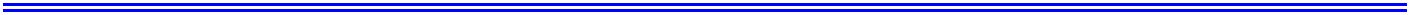 COMMUNITY HEALTH PROFILEHIGHLANDS COUNTY, FLORIDAOCTOBER 2012Prepared by the Highlands County Health Department in conjunction withThe Health Council of West Central FloridaThis Profile is the first in a series of Mobilizing for Action through Planning and Partnership (MAPP) assessments. The results of the assessments will be used to develop a Community Health Improvement Plan (CHIP) for Highlands County.This document was prepared by Ingrid Utech, Community Outreach Worker, Highlands County Health Department. Teresa Kelly, Special Projects Coordinator, Health Council of West Central Florida, served as a consultant.For further information, contact the Highlands County Health Department, 7205 S. George Boulevard, Sebring, FL 33875(863) 386-6040iiiiiiivEXECUTIVE SUMMARYPOPULATIONHighlands County is the 34th most populous county in Florida. It has just under 100,000 population. It is a rural county. One-third of the population is 65 and older. In addition to full-time residents, the County has a seasonal population of snowbirds or winter visitors. The County also has a migrant population and a seasonal farmworker population. The population is primarily white (81%). African Americans are the next most populous racial group (9.4%). Hispanics are the main ethnic group. Hispanics comprise slightly more than 17% of the population. SOCIO-ECONOMIC CHARACTERISTICSFamily households make up approximately 2/3 of the population. Family households are comprised mostly of married couple families. Non-family households comprise 1/3 of the population. Most non-family households are people living alone. Median household income was just under $35,000 in 2010 in Highlands County. In Florida, it was close to $48,000. Highlands County has a higher percentage of residents living in poverty than Florida. In 2010, more than 19% were living in poverty. Of those, 33% were children under the age of 18; 20% were ages 18-64, and 11% were 65 and older. The unemployment rate in Highlands County averaged 11.3% in 2010, and 10.4% in 2011. In June 2012, it was 8.9%. The Highlands County School District had close to a 400 percent increase in the population of homeless children and families from 2010-2011 to 2011-2012. Local government is the largest employer. MAJOR CAUSES OF DEATHLeading causes of death in Highlands County are heart disease, cancer, chronic lower respiratory disease (CLRD), stroke, and unintentional injuries. Heart disease is the leading cause of death for individuals 65 and older. Cancer is the leading cause of death for those aged 45-64. The leading causes of death for those aged 1-44 are unintentional injuries; and the leading causes of death for infants less than one year of age are complications in the perinatal period. Blacks have higher death rates than Whites from heart disease, cancer, and strokes. They have a lower death rate from CLRD. Hispanics have lower death rates than non-Hispanics from heart disease, cancer, and strokes, but a higher death rate from CLRD. 1CHRONIC DISEASESHighlands County does not score well or compare well to the State and other Florida counties for several diseases, including CLRD, asthma, and diabetes. In 2008-2010, the age-adjusted hospitalization rates in Highlands County for CLRD, asthma, and diabetes were higher than in previous years. The rates were also higher than the State rates for these diseases. In addition, at least 75% of the other Florida counties had a lower hospitalization rate for CLRD and asthma, while 50% had a lower hospitalization rate for diabetes. The incidence rate for melanoma was higher in Highlands County in 2008-2010 than in previous years. Highlands County had a higher incidence rate for melanoma than the State. Risk factors for chronic diseases include not engaging in physical activity and being overweight or obese. More than one-third of the County’s adults do not engage in any leisure time physical activity. Thirty-three percent are overweight, and 30% are obese. Less than 40% of students engage in sufficient vigorous physical activity, and 14% of middle school students and 16% of high school students are overweight. COMMUNICABLE AND INFECTIOUS DISEASESThe incidence of communicable diseases in Highlands County is low. Highlands County has a lower rate of tuberculosis, influenza, hepatitis, HIV/AIDS cases, and STDs (gonorrhea and Chlamydia) than the State Highlands County ranked in the top 25% of Florida counties for administration of the influenza and the pneumococcal vaccines in 2008-2010. MATERNAL, INFANT AND YOUNG CHILD HEALTHThe rate of births in Highlands County declined from 2006-2008 to 2008-2010. The rate of births to Blacks also declined over that same time period. However, Blacks still have a higher birth rate than Whites. Highlands County ranks in the bottom quartile when compared to other Florida counties in terms of births to mothers aged 15-19, repeat births to mothers aged 15-19, births to unwed mothers, births to mothers with a high school education, births to women who had adequate prenatal care, and women who breastfed. Highlands County ranks n the 3rd quartile among Florida counties in terms of women who were overweight and obese at time of conception, women with a 1st Trimester prenatal care, and women with late or no prenatal care. Highlands County has a higher rate of hospitalizations and emergency room visits than the State for infants less than 1 year of age. Highlands County has a higher neonatal, post-neonatal, and infant death rate per 1,000 births than the State. Highlands County has a much higher rate of hospitalization for asthma in children ages 1-5 than the State. It also has a higher rate of hospitalizations for traumatic brain injuries and poisonings in children 1-5. 2MENTAL HEALTH, SUICIDE, AND DOMESTIC VIOLENCEThe percentage of adults reporting “good mental health” declined from 2007 to 2010, and the number reporting “poor mental health on 14 of the past 30 days” increased. The Highlands County School District has a higher rate of referrals to the Department of Juvenile Justice than the State. It also reports more violent acts in school than are reported for the State overall. The death rate from suicide in Highlands County is higher than the overall State rate, and it is increasing. Domestic violence rates are increasing in Highlands County while the overall State rate is declining. ALCOHOL, DRUG, AND TOBACCO USEThe percentage of adults who reported that they engage in heavy or binge drinking declined from 2007 to 2010 in Highlands County. Adults in Highlands County also engaged in less heavy or binge drinking than adults statewide. The percentage of adults who reported that they smoked increased from 2007 to 2010 in Highlands County. The percentage who tried to quit declined. In both 2008 and 2010, a greater percentage of students in Highlands County drank and engaged in binge drinking than statewide Middle school students in Highlands County reported smoking at almost twice the rate of all middle school students in Florida. High school students reported smoking at a rate almost a third higher than the rate statewide. The percent of middle school students in Highlands County who used one or more drugs declined from 2008 to 2010, while the percent of high school students who used one or more drugs increased. Marijuana and hashish were the most popular drugs. ORAL HEALTHOnly 61% of the population in Highlands County has fluoridated water. The percentage of Highlands County residents who visited a dentist and who had their teeth cleaned in 2010 was less than the percentage of Florida residents statewide who did so. ENVIRONMENTAL HEALTHThe Air Quality Index (AQI) in Highlands County is measured for ozone. In 2010, Highlands County had an AQI of Good on 351 days and an AQI of Moderate on 14 days. Lead poisoning rates in Highlands County are more than twice those for Florida overall in 2008-2010. Lead poisoning rates for children under the age of 6 in Highlands County were almost three times higher than the State rate in 2008-2010. 3HEALTH CARE RESOURCESThe County compares favorably with the State in terms of number of hospital beds, acute care beds, and nursing home beds. It does not compare favorably with the State in terms of specialty care beds for adult psychiatric patients. Highlands County has close to 60% fewer physicians per 100,000 population than the State. That includes a lower rate of pediatricians, obstetricians and gynecologists, and internists. Only the rate of family practice physicians comes close to the State rate. Highlands County is also below the State rate for total licensed dentists. It has about 60% fewer dentists per 100,000 population than the State. The State also has twice the number of mental health professionals per 100,000 population as Highlands County. Highlands County has been designated a Health Professional Shortage Area and a Medically Underserved Population by the federal government due to the shortage of primary care, dental, and mental health practitioners to serve low income and migrant farm worker populations. HEALTH CARE ACCESSNearly 34% of those 18-64 years of age in Highlands County were uninsured in 2008-2010. A greater percentage of males than females were uninsured. Nearly 40% of Hispanics were uninsured. A total of 50% of those who were unemployed and 31% of those who were employed were without insurance. Nearly 25% of households with incomes under $25,000 were uninsured. Medicaid and to a lesser extent Medicare and private insurance patients are sometimes denied access to physicians because of the low reimbursement rates for services. Highlands County does not have a public transportation system. That creates barriers to accessing care. Highlands County has a Community Transportation Coordinator. The company transports low income, elderly, disabled and other eligible transportation disadvantaged Highlands County residents. However, the resources for the trips that the company provides are not sufficient to meet the needs. 4I. POPULATION CHARACTERISTICSResident PopulationAccording to recent updates to the 2010 U.S. Census, Highlands County has an estimated population of 99,825. This is an increase of 13.1 percent over the population in 2000. Highlands County is the 34th most populous county of the 67 Florida counties with 0.5% of Florida’s population. By 2016, the population is expected to be close to 106,770.Figure 1Highlands County Population by Year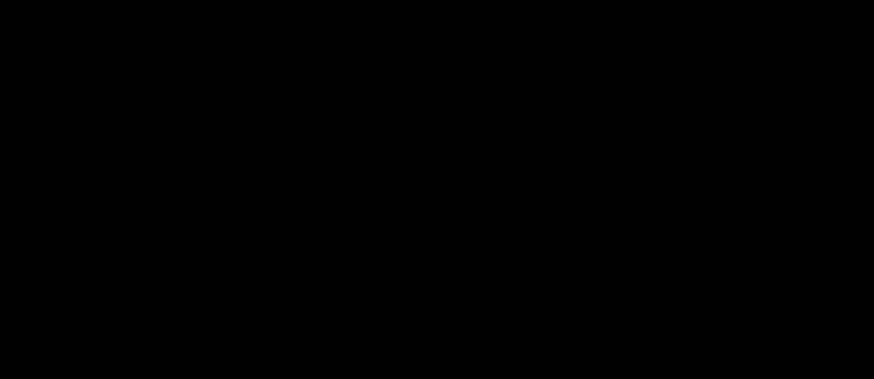 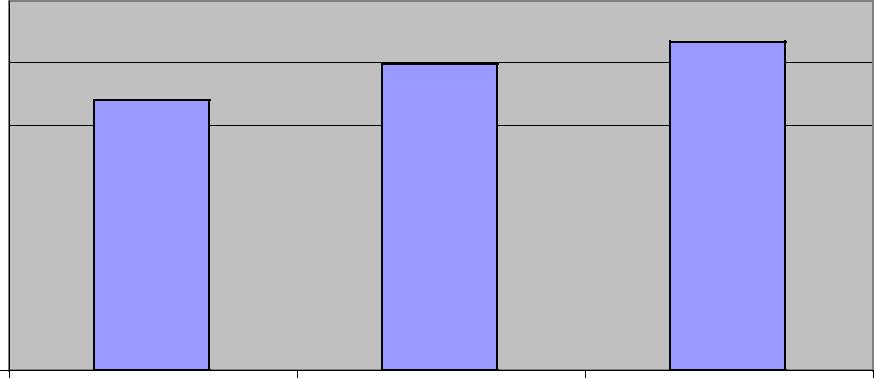 Source: Florida Legislative Office of Economic and Demographic ResearchVisitor PopulationHighlands County has a sizable seasonal population of “snowbirds”. The majority are retired and come to Florida in the winter to enjoy the warmer climate. Most arrive between October and Thanksgiving and leave after Easter.The seasonal population is valued for its tremendous economic impact, yet very little is known about the number, timing, and characteristics of these residents; their origins and destinations, and the determinants and consequences of their movements.Migrant and Seasonal Farmworker PopulationHighlands County also has a migrant population and a seasonal farmworker population. The migrant population does not stay in Highlands County for the entire growing season. Seasonal farmworkers stay in the County, although they may travel to different employers over a wide geographical area. Statistics on the number, length of stay, and characteristics of migrants and seasonal farmworkers are not readily available.5Homeless PopulationHighlands County also has a homeless population. Homeless is defined as living with relatives or friends, living in cars, living in the woods or on the streets.In the 2011-2012 school year, the Highlands County School District reported 485 cases of homeless children and families. This represents close to a 400 percent increase over 2010-2011. The increase is likely due to both an expanded outreach program and to an actual increase in the number of homeless, primarily because of mortgage foreclosures on homes. These figures do not include adults who are homeless who have no children.The Homeless Coalition of Highlands County counted 100 males and 31 females as homeless in 2011, but it is unknown how many had children and whether they also were included in the school district’s figures.Age DistributionFlorida has one of the oldest populations in the United States, and Highlands County has one of the oldest populations in Florida.According to the 2010 Census, 32.3% of the population is 65 years of age and older compared to 17.4% for Florida. The second largest percentage of the population is the 45-64 age group, which makes up 25.3% of the population. In 2010, the median age in the County was 51.5; in Florida, it was 40.7.Figure 2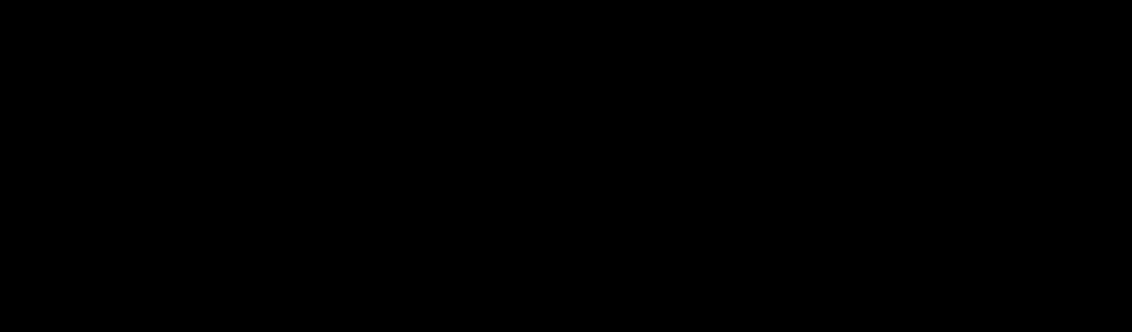 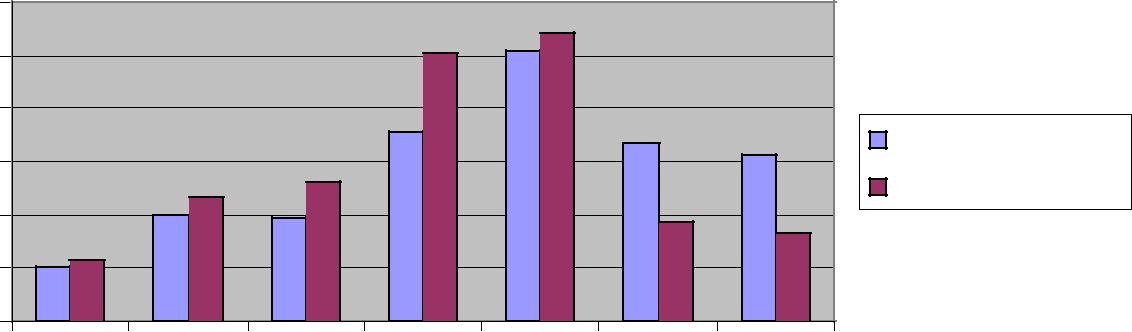 Source: Florida Legislative Office of Economic and Demographic Research6Based on population projections, Highlands County will continue to have an older population. In 2020, 34.4% of the population will be 65+, compared to 20.0% for Florida.Figure 3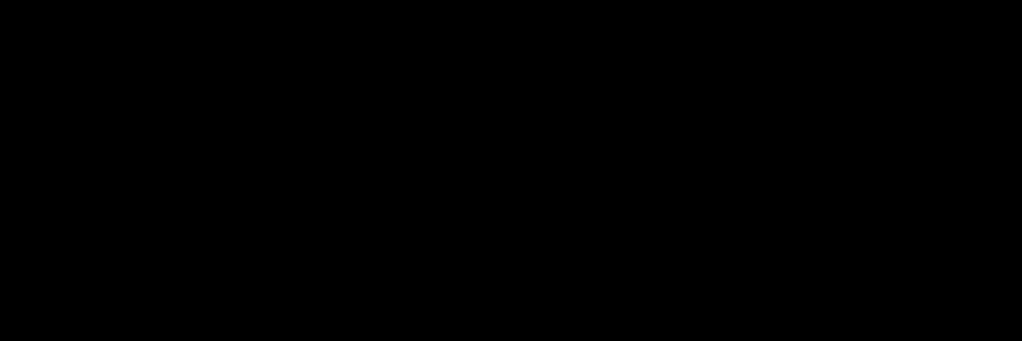 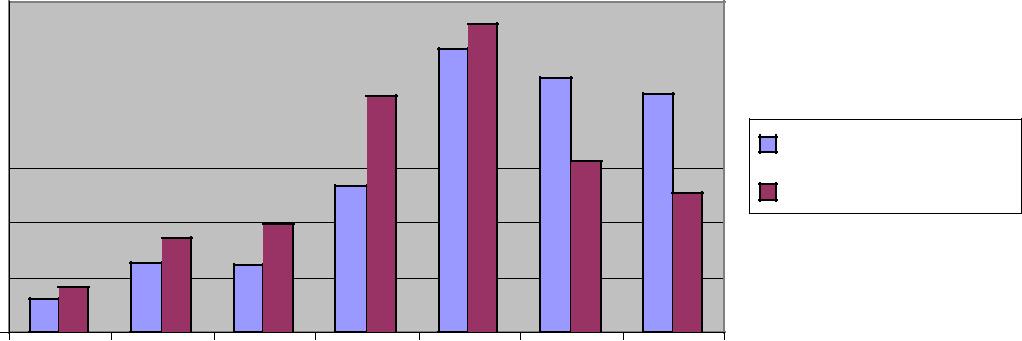 Source: Florida Legislative Office of Economic and Demographic ResearchGenderHighlands County’s 2010 population is 48.9% male and 51.1% female. These are the same percentages as in 2000. The percentage distribution of males and females for Florida is the same as for Highlands County. In 2020, the percentage of males and females also is projected to be the same for both Highlands County and Florida.Figure 4Highlands County Population,by Sex, 201048.9%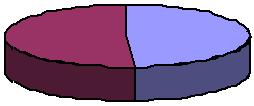 51.1%Source: Florida Legislative Office of Economic and Demographic Research7RaceAccording to the 2010 Census, Highlands County’s population is 81% white, 9.4% black or African-American, and 9.6% other. Florida’s population is 75% white; 16% black or African-American, and 9% other. Other includes respondents who answered either “Two or More Races” or “Other” on their census forms.Figure 5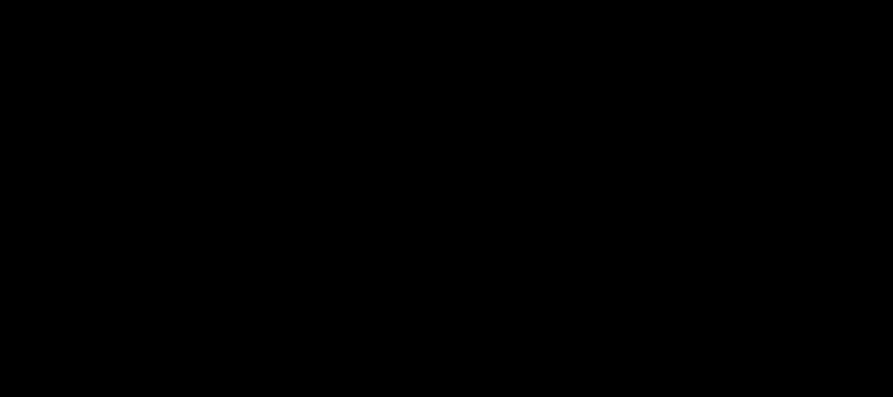 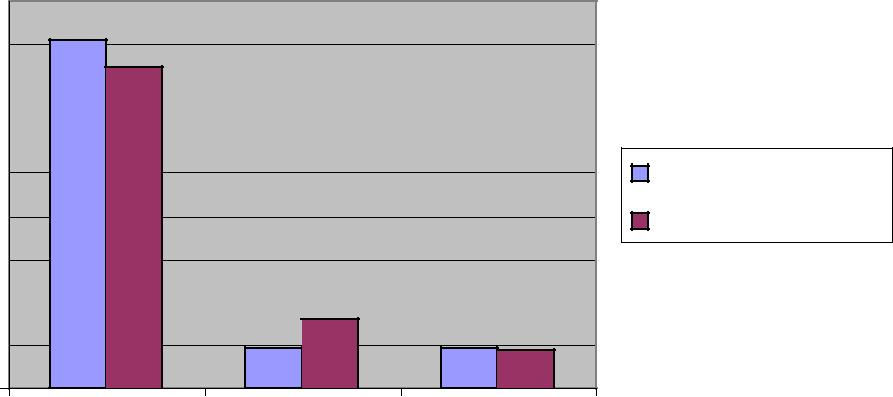 Source: Florida Legislative Office of Economic and Demographic ResearchThe racial make up of Highlands County has changed only slightly since 2000 and is projected to change only slightly by 2020.Figure 6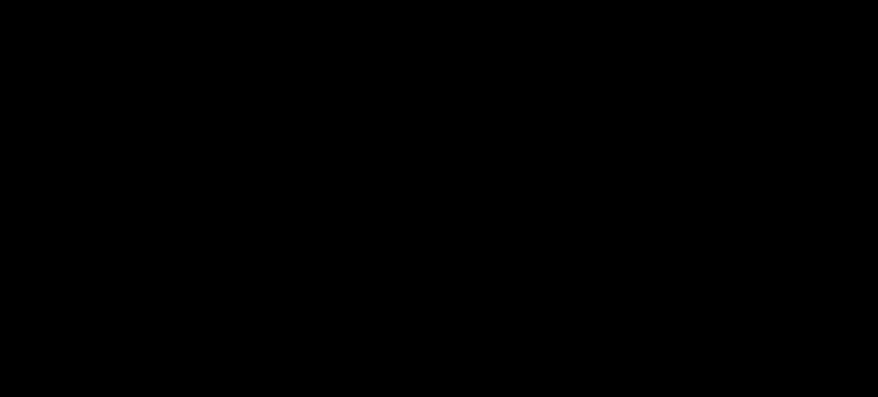 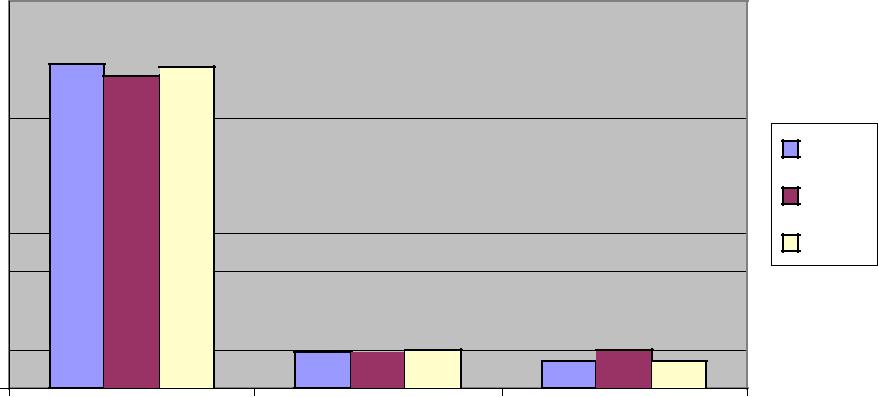 Source: Florida Legislative Office of Economic and Demographic Research8EthnicityHighlands County’s population is predominantly non-Hispanic. According to the 2010 Census, 82.8% of the population is non-Hispanic, and 17.4 percent is Hispanic. Florida’s 2010 population is 22.5% Hispanic and 77.5% non-Hispanic.Figure 7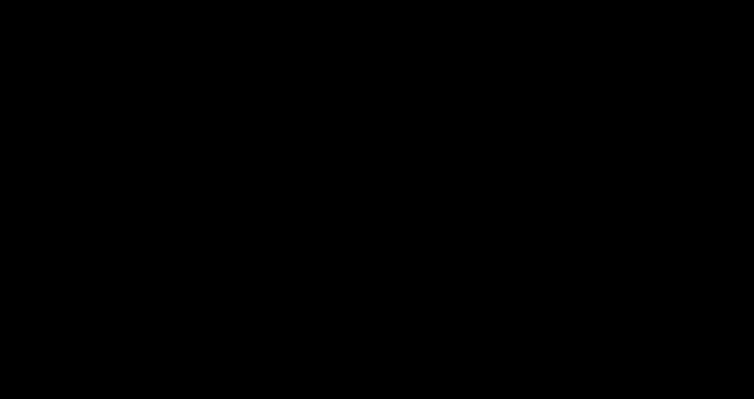 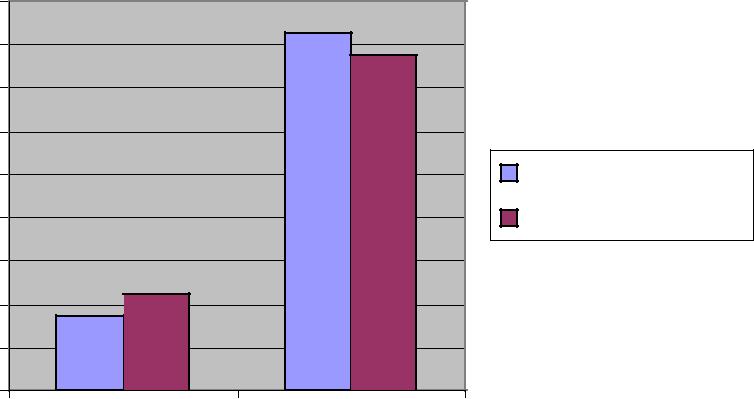 Source: Florida Legislative Office of Economic and Demographic ResearchThe Hispanic population in Highlands County has increased by 5.3% since 2000. In 2020, the Hispanic population is projected to represent 20.5% of the population.Figure 8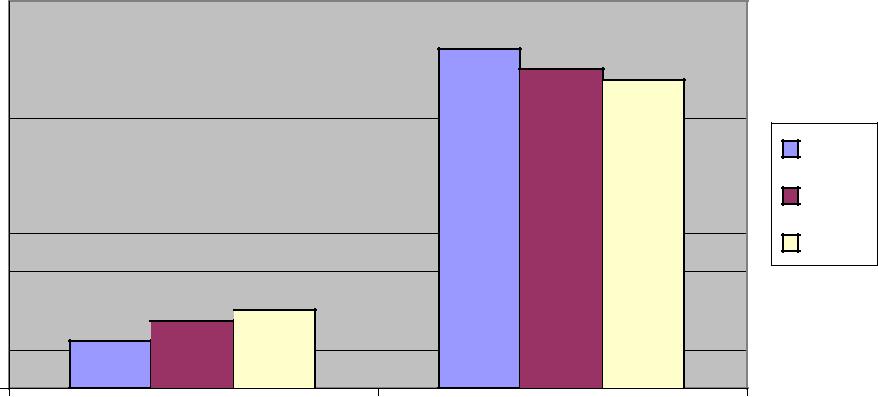 Source: Florida Legislative Office of Economic and Demographic Research9LanguageA total of 17.9% of Highlands County residents 5 years of age and older who lived in the county from 2006-2010 speak a language other than English at home. A total of 7.8% say that they don’t speak English very well. The main language spoken in Highlands County besides English is Spanish.Density of PopulationHighlands County has a total land area of 1,106.28 square miles, of which 93% is land and 7% is water. It is a rural county, so there are fewer persons per square mile compared to Florida.Figure 9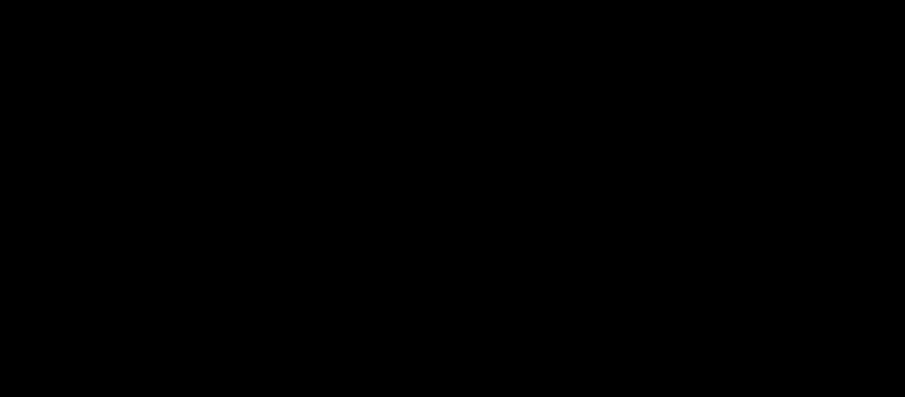 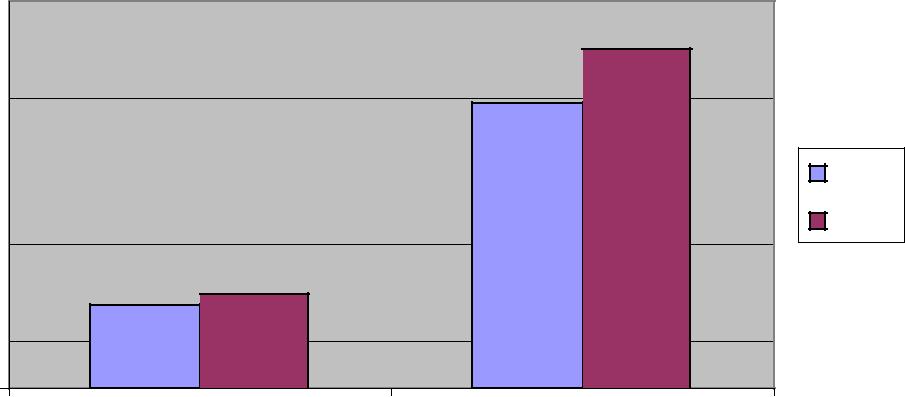 Source: Florida Legislative Office of Economic and Demographic Research10II. SOCIO-ECONOMIC CHARACTERISTICSFamily and Non-Family HouseholdsAccording to the U.S. Census, there were 42,604 family and non-family households in Highlands County in 2010. Family households consist of a householder and one or more people related the householder by birth, marriage or adoption. Non-family households consist of people living alone and households which do not have a member related to the householder.Family households made up 65.8% of all households in 2010. Most were married couple families. Non-family households made up 34.2 percent. Most were people living alone.The average household size was 2.46 people.Figure 10Highlands County Households, 2010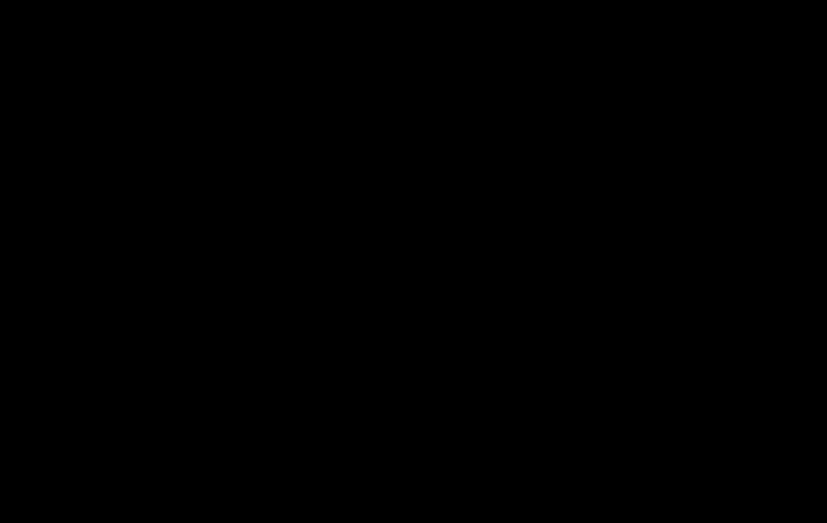 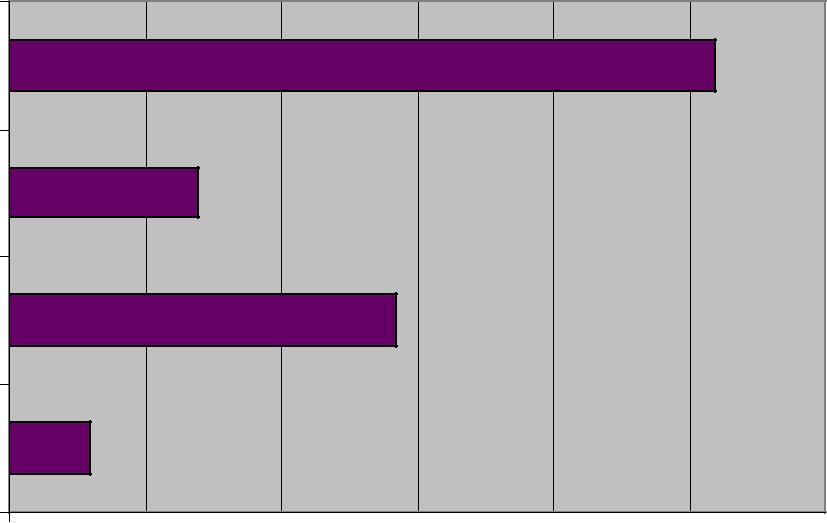 Married couple familiesOther familiesPeople living aloneOther non-family households0.0%	10.0%  20.0%  30.0%  40.0%  50.0%  60.0%Percent of HouseholdsSource: U.S. Census Bureau, 2010 American Community Survey11Median Household IncomeMedian income is a mid-point which divides the income distribution into two equal groups, half having income above that amount and half having income below that amount. Median household income has grown more slowly in Highlands County compared to Florida.Table 1: Median Household Income Highlands Countyand Florida, 2000 and 2010 and Percent of ChangeMedian Household IncomeSource: U.S. Census Bureau, 2000 and 2010 American Community SurveyDistribution of Household IncomeHighlands County has about the same percentage of households with income and benefits of $10,000 or less as Florida, but it has a higher percentage of households in the $10,000 to $50,000 range than Florida. Above $50,000, Highlands County has a lower percent of households than Florida.Figure 11Household Income Distribution, Highlands County, 2010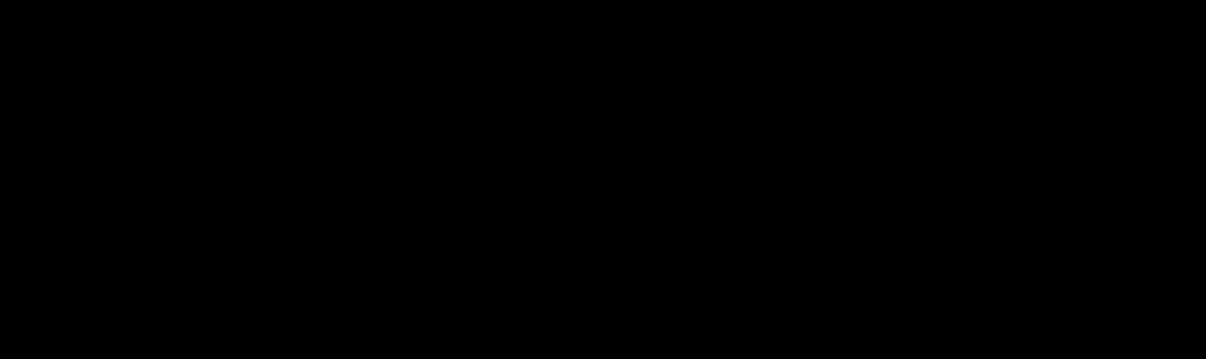 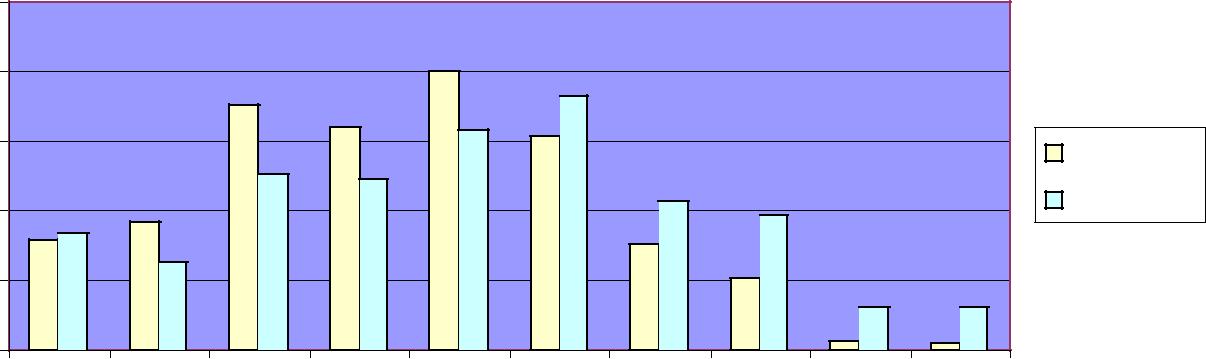 Source: U.S. Census Bureau, 2010 American Community Survey12PovertyHighlands County has a higher percentage of residents living in poverty than Florida. A total of 19.3% of individuals were living in poverty in 2010. Of those living in poverty, 33% were under the age of 18; 19.7% were 18-64, and 11% were age 65 and older.Figure 12Poverty, By Age Groups, 2010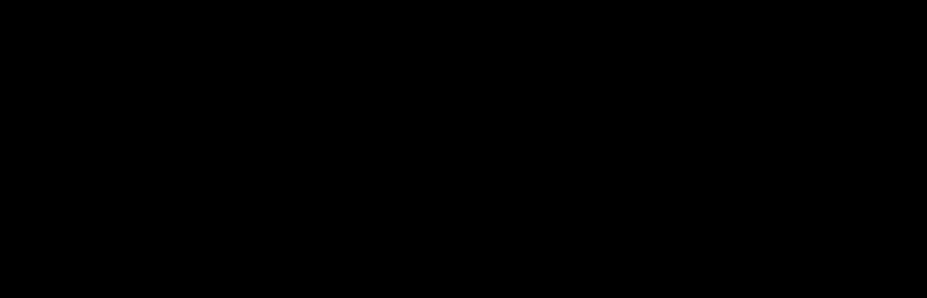 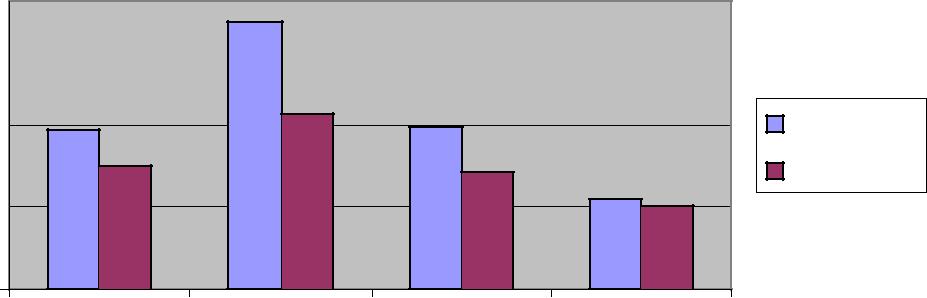 Source: U.S. Census, 2008-2010, American Community Survey, 3-Year EstimatesIn Highlands County in 2010, 13.4% of all families lived in poverty and 28% of those families had children under age 18. The largest percent were female heads of household (37.6%). Living in poverty in 2010 meant that a family of four had a gross annual income of $22,050 or less.Figure 13Families in Poverty, 2010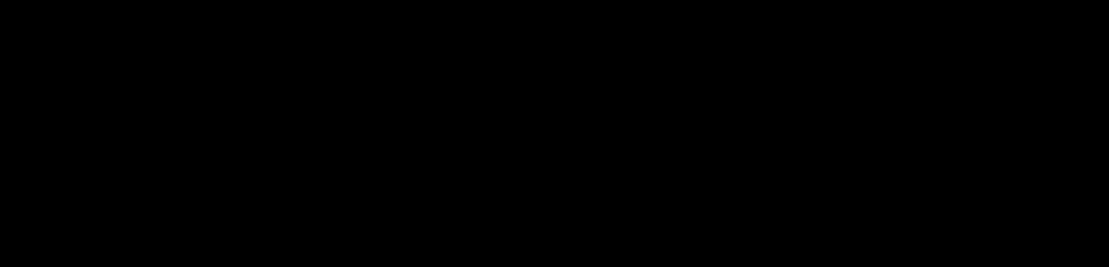 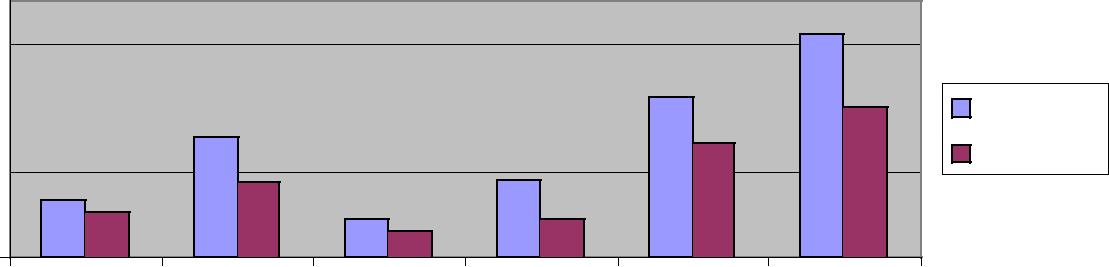 Source: U.S. Census, 2008-2010, American Community Survey, 3-Year Estimates13Major EmployersAccording to the Heartland Workforce Board, the public sector employed more than 4,000 workers in Highlands County in 2011. The largest private sector employers accounted for 23,486 jobs. The largest private sector employer was Florida Hospital Heartland Division. Major public and private employers are listed below.TABLE 2: PRIVATE AND PUBLIC SECTOR EMPLOYMENT, HIGHLANDS COUNTY, 2011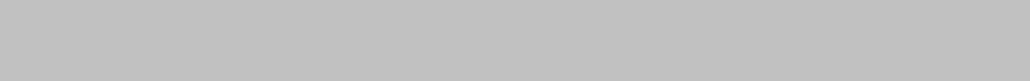 Private SectorFlorida Hospital Heartland DivisionNumber of Employees	1,300Highlands Regional Medical CenterNumber of Employees	500Cross Country Automotive ServicesNumber of Employees	500Wal-Mart SebringNumber of Employees	450Medical Data SystemsNumber of Employees	387Delray Plants/Highlands GreenhouseNumber of Employees	350Lake Placid HeathcareNumber of Employees	290Alan Jay NetworkNumber of Employees	290Palms of Sebring Assisted LivingNumber of Employees	264LowesNumber of Employees	125Public Sector, 2011Local GovernmentNumber of Employees……………………………………..3,384State GovernmentNumber of Employees……………………………………….391Federal GovernmentNumber of Employees……………………………………… 246Source: Enterprise Florida (private sector data) and Heartland Workforce Board (public sector data)14Major Employment SectorsIn Highlands County, the major employment sector is Educational Services, Health Care, and Social Assistance. Sectors with at least 5 percent of the civilian employed labor force are as follows:Labor ForceThe annual unemployment rate in Highlands County rose from 4.8% in 2000 to 11.3% in 2010. The rate dropped slightly to 10.4% in 2011. The unemployment rate for June 2012 was 8.9%.Florida’s unemployment rate went from 3.9% in 2000 to 11.3% in 2010 and then decreased to 10.5% in 2011. The unemployment rate for Florida for June 2012 was 9.0%.These rates are not seasonally adjusted.Figure 14Unemployment Rates, by Year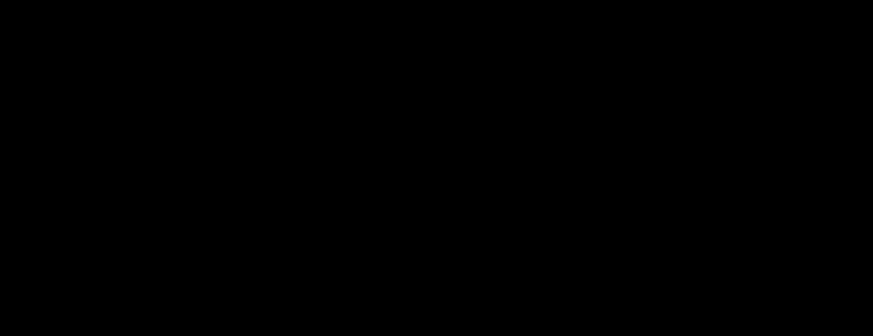 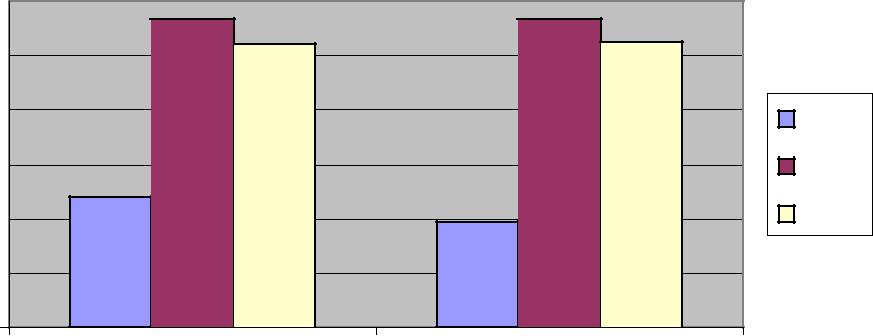 Source: U.S. Census, 2008-2010, American Community Survey, 3-Year Estimates15Educational AttainmentA total of 56.8% of Highlands County’s 2010 population aged 25 and older have a high school degree or less, and 43.2% have some college or a higher education degreeFigure 15Highlands County Educational Attainment, 2010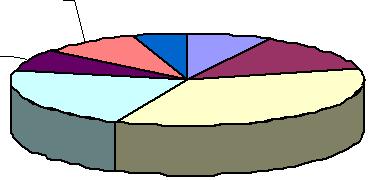 Source: U.S. Census, 2008-2010, American Community Survey, 3-Year Estimates16III. MAJOR CAUSES OF DEATH AND PREMATURE DEATHLeading Causes of DeathThe five major causes of death and premature death in both Highlands County and Florida, measured in terms of the three-year age adjusted death rate, are Heart Disease, Cancer, Chronic Lower Respiratory Disease, Stroke, and Unintentional Injuries.The leading causes of death vary by age group. According to the Florida Vital Statistics 2010 Annual Report,Unintentional injuries are the leading cause of death for Florida residents and for Highlands County residents ages 1-44; Cancer is the leading cause of death for Florida and Highlands County residents ages 45-64; Heart disease is the leading cause of death for Florida and Highlands County residents ages 65 and over; and Conditions associated with complications in the perinatal period are the leading cause of death for infants less than 1 year old. 17Heart DiseaseHeart disease is the leading cause of death in Highlands County and Florida. Although deaths from heart disease have declined, Highlands County’s death rate of 145.9 for 2009-2011 is higher than the Healthy People 2020 goal of 100.8 deaths per 100,000 population.Figure 16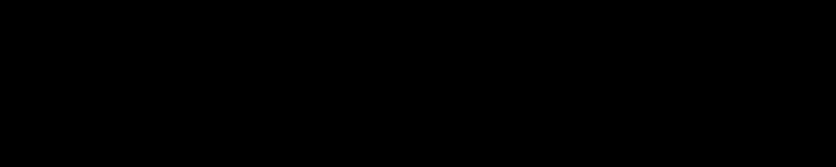 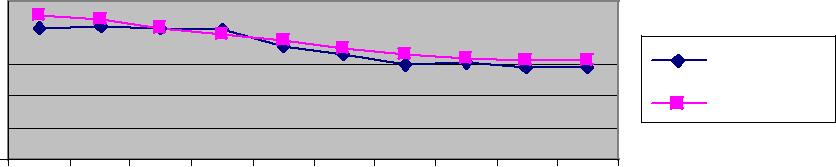 YearSource: Florida Department of Health CHARTS.Deaths from heart disease are declining for all races. But the heart disease death rate for Blacks in Highlands County and in Florida is higher than the rate for Whites.Figure 17Heart Disease Age-Adjusted Death Rate,3-Year Rolling Rates, Race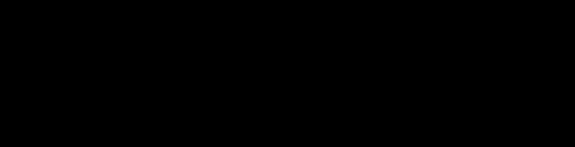 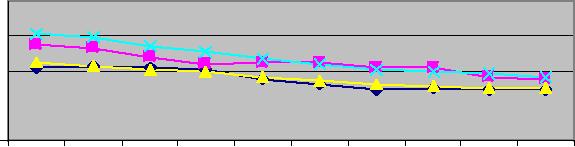 Year Highlands White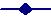  Highlands Black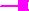 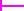  State White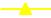  State Black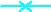 Source: Florida Department of Health CHARTS18Hispanics in Highlands County have lower death rates from heart disease than the State’s Hispanics and than non-Hispanics.Figure 18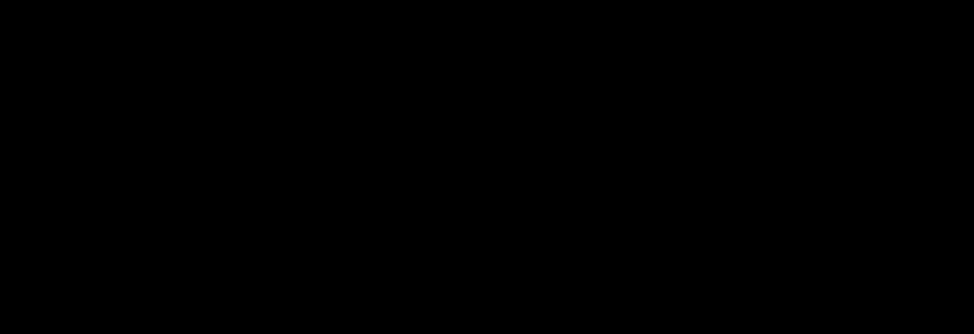 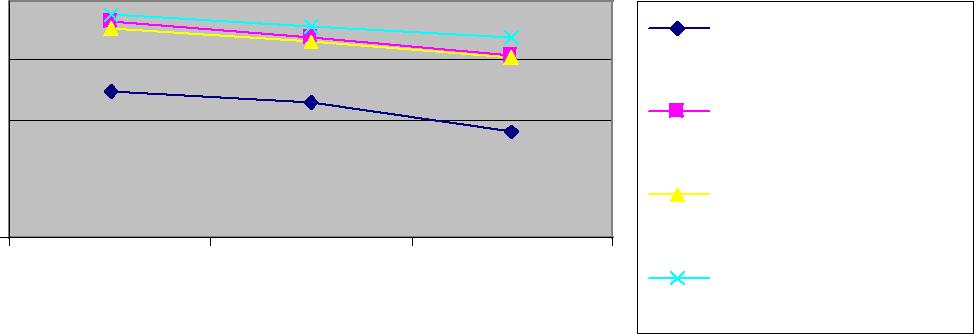 Source: Florida Department of Health CHARTS.19CancerCancer is the second leading cause of death in Highlands County and in Florida. For those from ages 45-64, it is the leading cause of death.Death rates from cancer have declined slightly for both Highlands County and Florida from 2000-2011. With a cancer death rate of 152.3, Highlands County has exceeded the Healthy People 2020 goal of 160.6 deaths per 100,000 population.Figure 19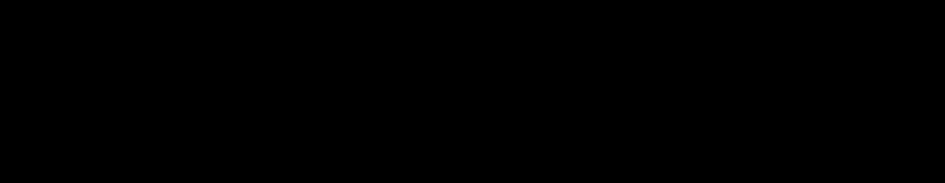 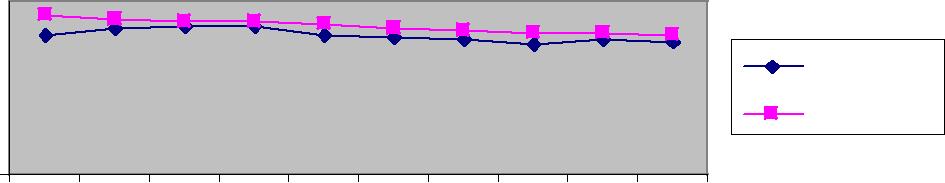 YearSource: Florida Department of Health CHARTS.The cancer death rate for Blacks in Highlands County has declined in the last ten years and is now lower than that for Whites in Highlands County.Figure 20All Cancers Age-Adjusted Death Rate, by Race, 3-Year Rolling Rates400300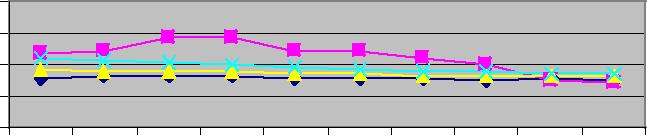 2001000Year Highlands White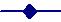  Highlands Black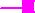 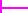  State White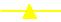  State Black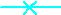 Source: Florida Department of Health CHARTSThe death rate from cancer for Hispanics in Highlands County is lower than for non-Hispanics and lower than the State rate for both Hispanics and non-Hispanics.20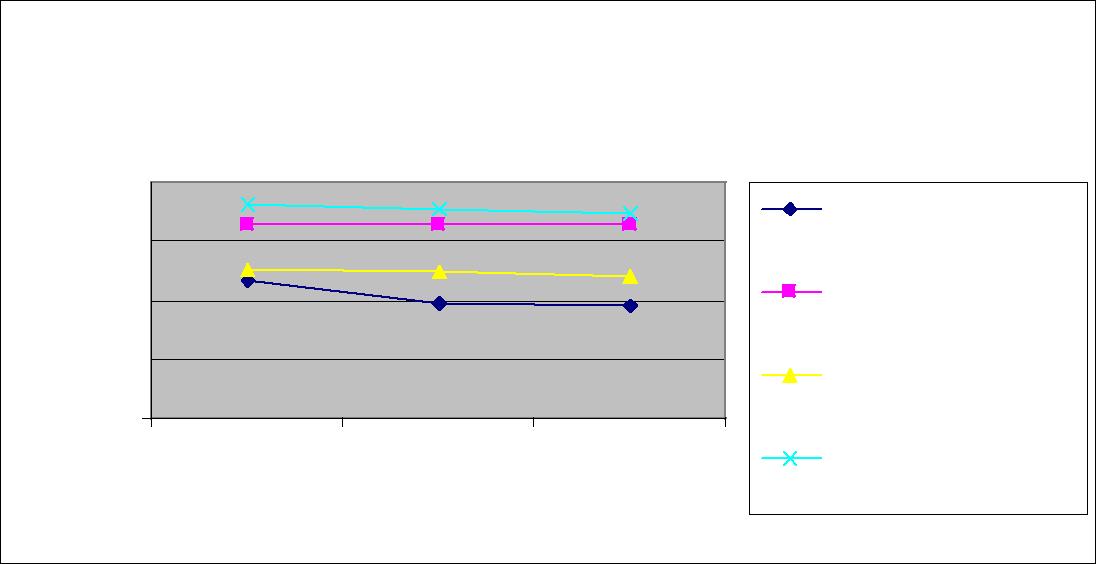 Source: Florida Department of Health CHARTSTable 3 shows that the County had a higher death rate for lung cancer and for cervical cancer than the State. It also ranks in the bottom 25 out of all 67 counties for cervical cancer. It has not met the Healthy People 2020 goals for lung cancer, cervical cancer, and melanoma.TABLE 3: Most Common Causes of Death from Cancer, Highlands County, 2010Source: Florida Department of Health CHARTS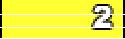 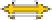 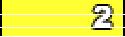 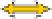 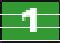 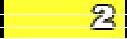 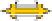 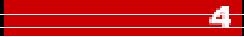 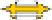 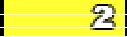 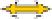 A/ Florida CHARTS uses quartiles to compare health data from one county to another county. 1 = Most favorable situation or 25% of counties; 2 or 3 = Average or 50% of counties; 4 = Least favorable situation = Least favorable situation.21Chronic Lower Respiratory DiseaseThe third leading cause of death in Highlands County and Florida is Chronic Lower Respiratory Disease (CLRD). CLRD refers to a group of diseases that cause airflow blockage and breathing-related problems. These include chronic bronchitis, emphysema, and some forms of asthma. The leading cause of CLRD is smoking.Death rates from CLRD increased in Highlands County from 2000 to 2011, while death rates for the State remained about the same. The death rate for Highlands County is lower than the Healthy People 2020 goal of 98.5 deaths/100,000 population, but it is higher than the CLRD death rate for Florida.Figure 22Chronic Lower Respiratory Disease Age-Adjusted Death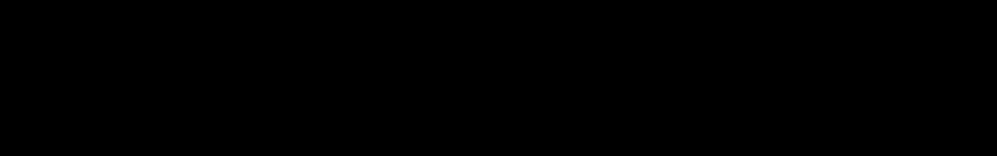 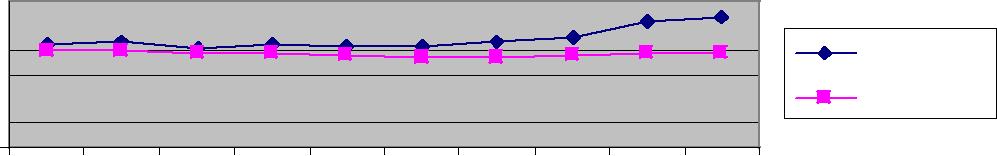 YearSource: Florida Department of Health CHARTSThe white population in Highlands County has a higher death rate from CLRD than the Black population. In addition, the death rate for Whites is increasing, while the death rate for Blacks is declining.Figure 23Chronic Lower Respiratory Disease Age-Adjusted DeathRate, 3-Year Rolling Rates, Race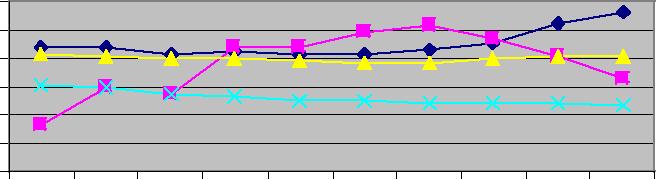 Year Highlands White Highlands Black State White State BlackSource: Florida Department of Health CHARTS22Highlands County Hispanics experience a higher death rate from CLRD than the State Hispanic population, and than non-Hispanics.Figure 24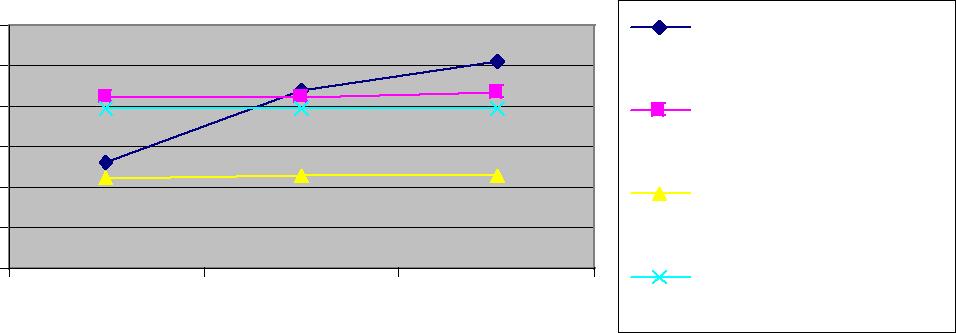 Source: Florida Department of Health CHARTS23StrokeStrokes are the fourth leading cause of death in Highlands County. From 2009-2011, Highlands County’s death rate from strokes was slightly lower than the State stroke death rate. Highlands meets the Healthy People 2020 target goal of 33.8 deaths per 100,000.Figure 25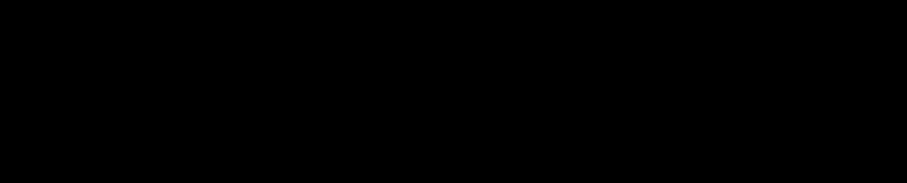 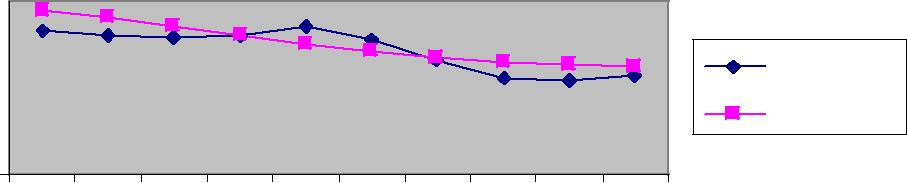 YearSource: Florida Department of Health CHARTSThe Black population has a higher death rate from strokes than the white population. But the death rate is declining for both racial groups.Figure 26Stroke Age-Adjusted Death Rate,3-Year Rolling Rates, Race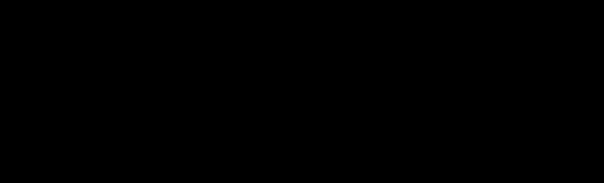 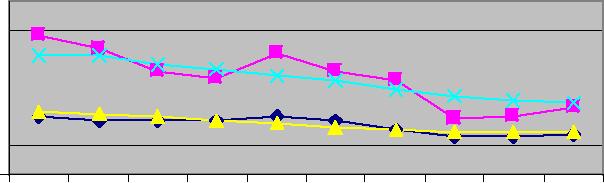 Year Highlands White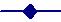  Highlands Black State White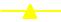  State Black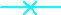 Source: Florida Department of Health CHARTS24The death rate from stroke has only been measured for Hispanics since 2004. Stroke death rates for the Hispanic population in Highlands County are lower than the stroke death rates for non-Hispanics in Highlands County and than the State Hispanic rate.Figure 27Stroke Age-Adjusted Death Rate,3-Year Rolling Rates, Ethnicity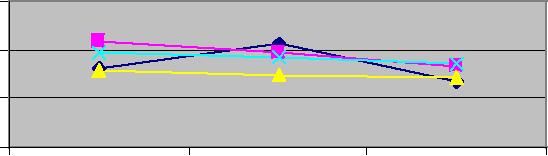  HighlandsHispanic Highlands Non-Hispanic State Hispanic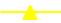  State Non-HispanicSource: Florida Department of Health CHARTS.25Unintentional InjuriesUnintentional injuries are the fifth leading cause of deaths in Highlands County. Unintentional injuries include those that result from motor vehicle collisions, falls, poisonings, drowning, suffocation, choking, animal bites, and recreational activities.Highlands County and the State have an unintentional injury death rate respectively of 45.8 and 43.1 per 100,000 population. The Healthy People 2020 goal is 36.0.Figure 28Unintentional Injuries Age-Adjusted Death Rate,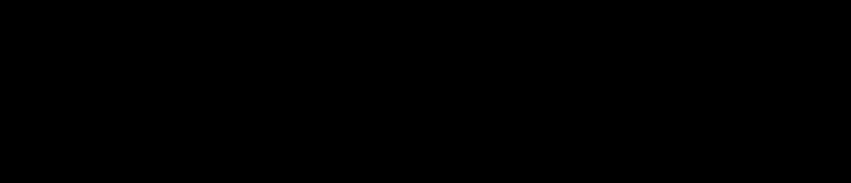 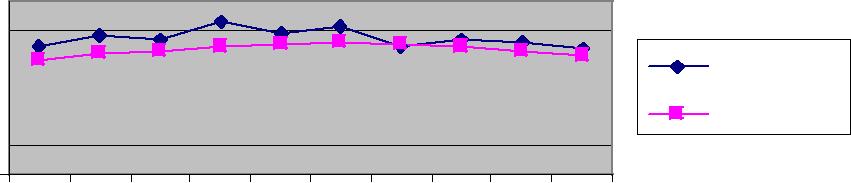 YearSource: Florida Department of Health CHARTS.Blacks in Highlands County and in the State have a lower death rate from unintentional injuries than the white population in either Highlands County or Florida. From 2007-2011, there was also a sharp drop in the Black death rate in Highlands County from unintentional injuriesFigure 29Unintentional Injuries Age-Adjusted Death Rate,3-Year Rolling Rates, Race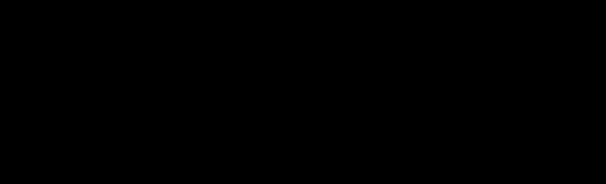 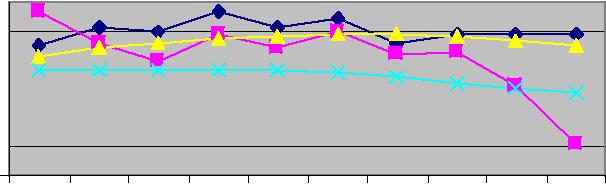 Year Highlands White Highlands Black State White State BlackSource: Florida Department of Health CHARTS26The non-Hispanic population in Highlands County and in the State has a higher death rate from unintentional injuries than the Hispanic population.Figure 30Unintentional Injuries Age-Adjusted Death Rate, 3-Year Rolling Rates, Ethnicity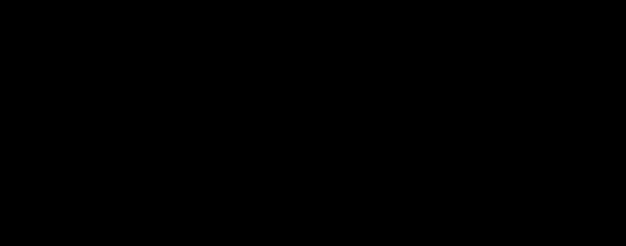 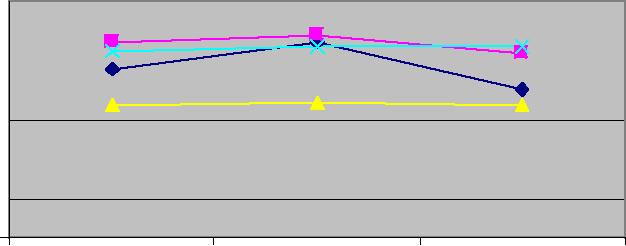  Highlands Hispanic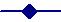  Highlands Non-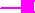 Hispanic State Hispanic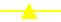  State Non-Hispanic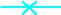 Source: Florida Department of Health CHARTS.The cause of unintentional injury deaths varies by age. The leading cause of unintentional injury death in infants less than 1 year of age in Florida is suffocation. In Highlands County for the three-year period 2008-2010, there were 4 reported cases of infant deaths from unintentional injuries.Suffocation is the leading cause of unintentional injury deaths for young children 1-4 years of age in Florida. In Highlands County for the three-year period 2008-2010, there have been 2 cases of unintentional drowning deaths or a death rate of 16.8 per 100,000.Motor vehicle crashes are the leading cause of death from unintentional injuries among children, adolescents, and young adults between the ages of 5 and 24 in Florida. In Highlands County for the three year period 2008-2010, there were 12 deaths from motor vehicle crashes or a death rate of 20.2 per 100,000.Unintentional poisoning is the leading cause of unintentional injury death among adults 25 to 64 years of age in Florida. The majority of unintentional poisoning results from drug overdoses. In Highlands County for the three-year period 2008-2010, there have been 18 deaths from unintentional poisonings or a death rate of 14.2 deaths per 100,000.Falls are the leading cause of fatal injuries for adults 65 and older in Florida. In Highlands County for the three-year period 2008-2010, there have been 26 deaths from falls or a death rate of 27.1 per 100,000.27IV. CHRONIC DISEASESChronic Disease Health Status, AdultsDeath rates are only one measure of the health of a community and underscore the seriousness of chronic diseases. Chronic diseases can result in pain and suffering, cause major limitations in activity and a decreased quality of life, and eventually lead to costly hospitalizations.Table 4 presents the Highlands County death rate, incidence rate, hospitalization rate, and screening rate for various chronic diseases, including coronary heart disease, cancers, chronic lower respiratory disease, strokes, and diabetes.The County rate is compared to the State rate and, where applicable, to the Healthy People 2020 national goals. The County rate is also compared to the disease rate in other counties.County trends are indicated when 12 or more years of data are available.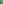 Trend is getting better and is statistically significant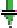 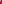 Trend is getting worse and is statistically significantTrend is not statistically significant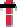 Blank cell – Not enough data to compute a trendTable 4 reveals that Highlands County did not compare favorably in 2008-2010 to the State, other Florida counties, or the Healthy People 2020 goal for several chronic diseases, including chronic lower respiratory disease (CLRD), asthma, diabetes, and melanoma.CLRD. The CLRD age-adjusted death rate was higher than both the State rate and the rate in three-quarters of the other Florida counties. The rate was also significantly worse than in previous years. The age-adjusted hospitalization rate was 640.3 while the Healthy People 2020 goal is 50.1. Asthma. The asthma hospitalization rate in Highlands County was 1052.1 per 100,000 population. This is higher than the State rate, and the rate in three-quarters of the other Florida counties. It also was worse than in previous years. Diabetes. The diabetes age-adjusted hospitalization rate was 2488.3 per 100,000 population, which is higher than the State rate and higher than half the other Florida counties. It also was worse than in previous years. Melanoma. The age-adjusted melanoma age-adjusted incidence rate 23.8 which is higher than the State and higher than three-quarters of the other Florida counties. It also was worse than in previous years. 28Table 4: Highlands County Chronic Diseases, Health Status of Adults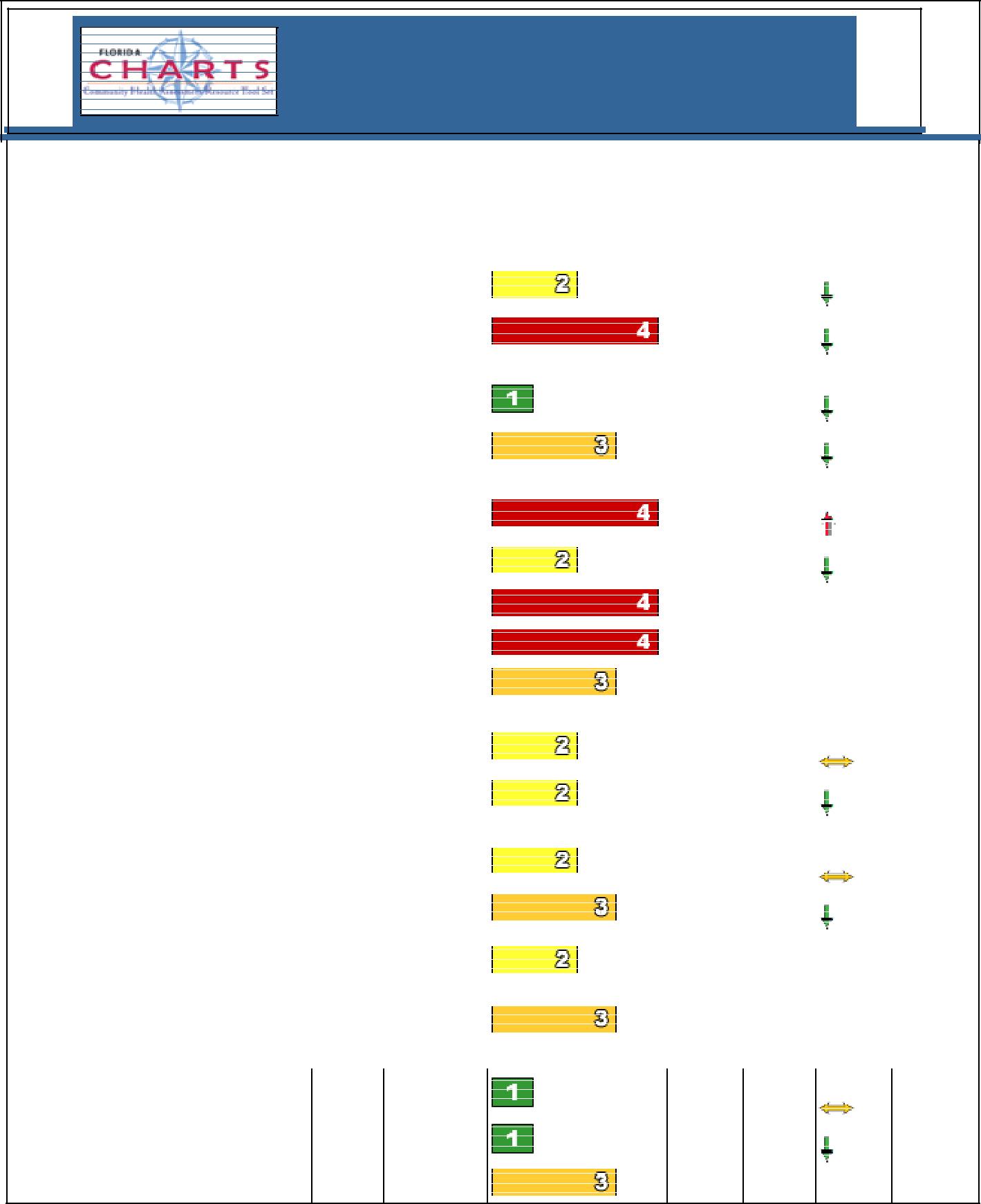 Highlands County, FloridaCounty Health Status SummaryA/ Florida CHARTS uses quartiles to compare health data from one county to another county. 1 = Most favorable situation or 25% of counties; 2 or 3 = Average or 50% of counties; 4 = Least favorable situation Data Sources: Deaths – Florida Department of Health, Office of Vital Statistics;Risk Factors (BRFSS) – Florida Department of Health, Bureau of Epidemiology; Hospitalizations – Florida Agency for Health Care Administration (AHCA);Cancer Incidence – University of Miami (FL) Medical School, Florida Cancer Data System29Table 4: Highlands County Chronic Diseases, Health Status of Adults (continued)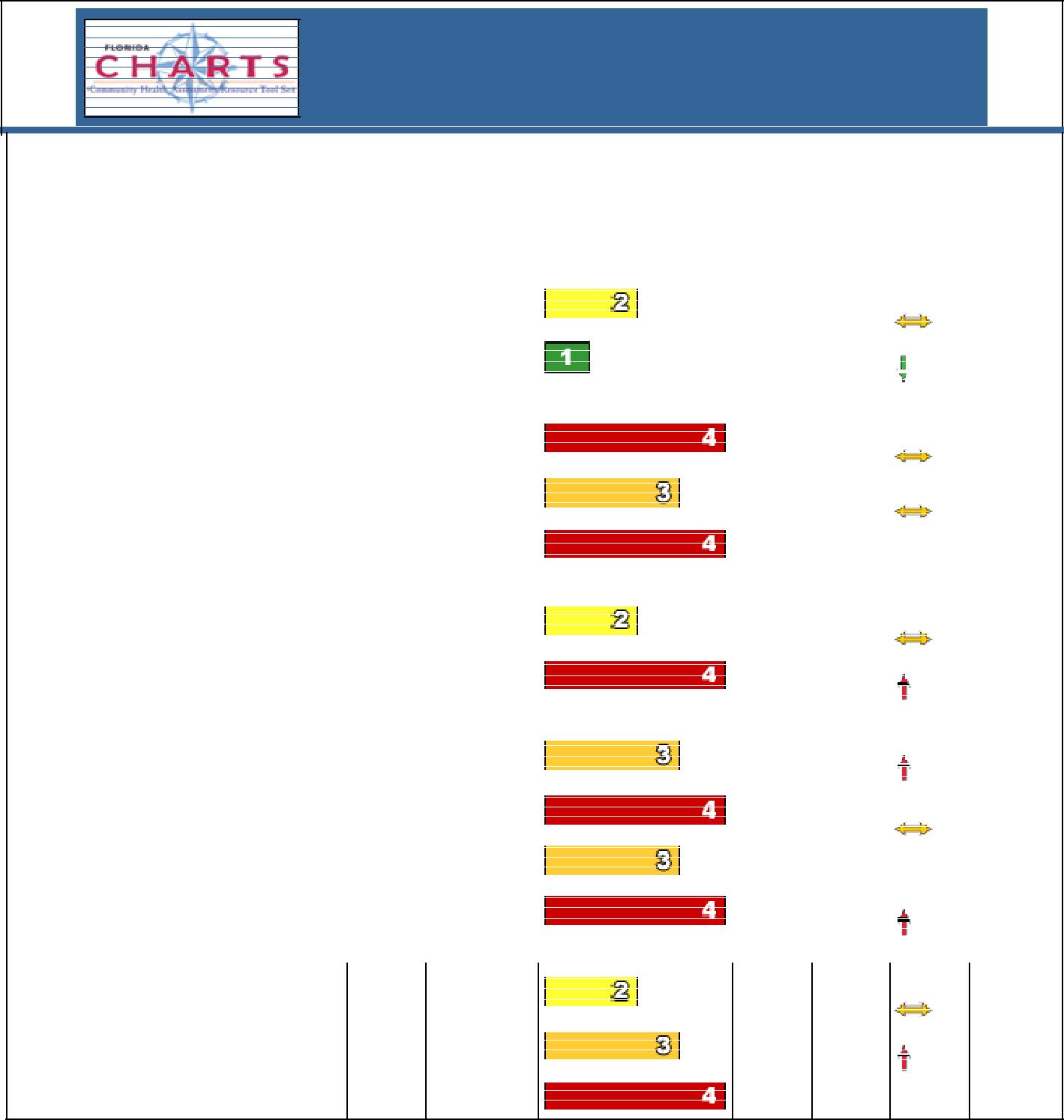 Highlands County, FloridaCounty Health Status SummaryA/ Florida CHARTS uses quartiles to compare health data from one county to another county. 1 = Most favorable situation or 25% of counties; 2 or 3 = Average or 50% of counties; 4 = Least favorable situation = Least favorable situation.Data Sources:Deaths – Florida Department of health, Office of Vital StatisticsRisk Factors (BRFSS) – Florida Department of health, Bureau of Epidemiology Hospitalizations – Florida Agency for health Care Administration (AHCA)Cancer Incidence – University of Miami (FL) Medical School, Florida Cancer Data System30There are many factors that contribute to chronic diseases and premature death. In 2002, 2007, and 2010, the Florida Department of Health conducted a Behavioral Risk Factor Surveillance System (BRFSS) telephone survey in each of the Florida counties. A total of 35,000 interviews were completed statewide, including more than 500 in Highlands County. Prevalence rates were weighted to represent all Florida adults. Responses to questions on chronic disease risk factors are shown in Tables 5 and 6.Table 5: Highlands County Chronic Diseases, Risk Factors for Adults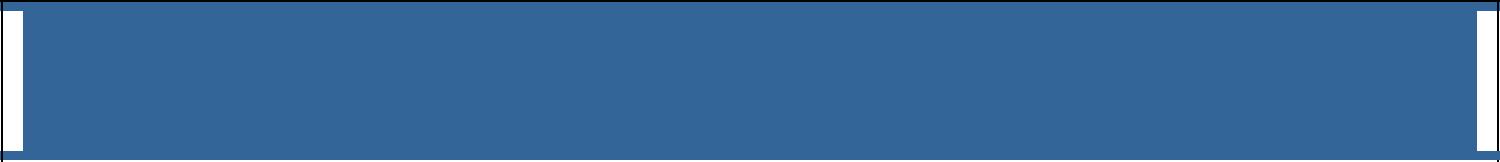 Highlands County, FloridaCounty Health Status SummarySource: Risk Factors (BRFSS) – Florida Department of Health, Bureau of Epidemiology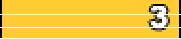 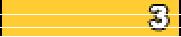 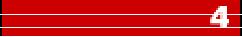 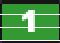 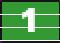 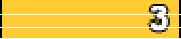 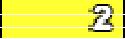 Table 6: Highlands County Chronic Diseases, Risk Factors for Children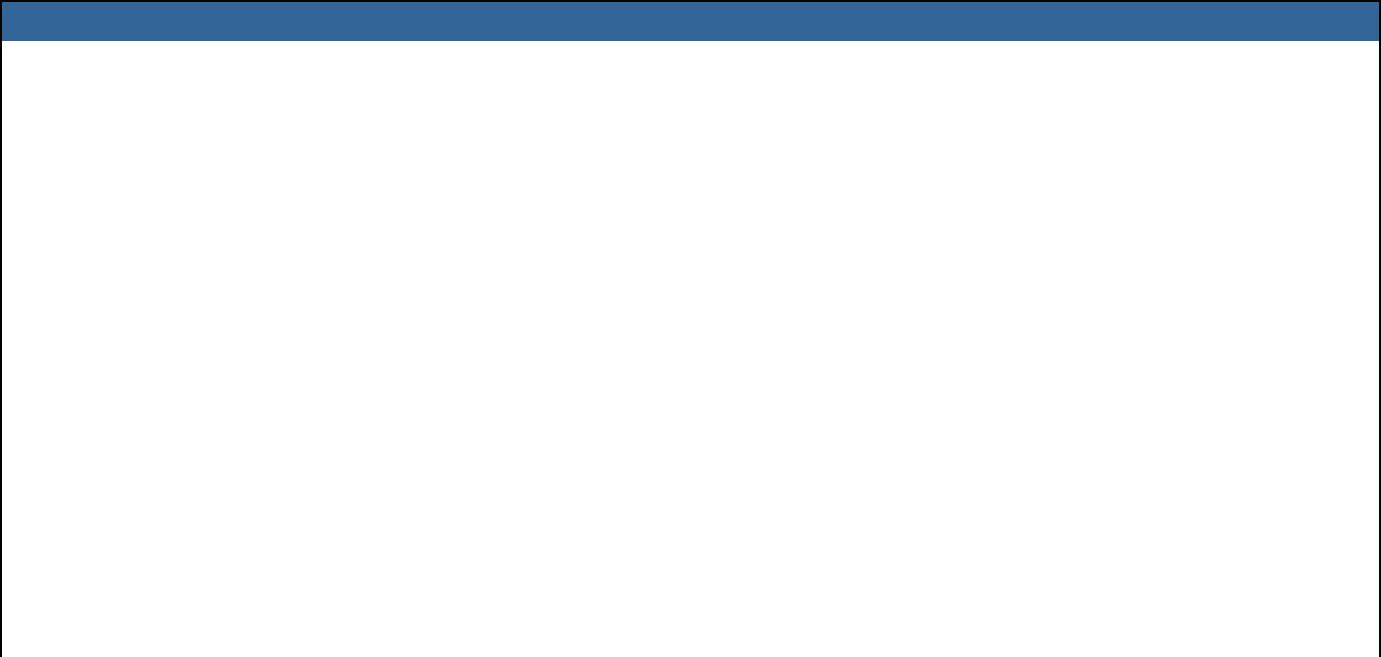 School-aged Child and Adolescent Profile, Highlands CountySource: Risk Factors (BRFSS) – Florida Department of Health, Bureau of Epidemiology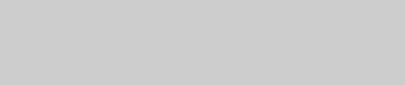 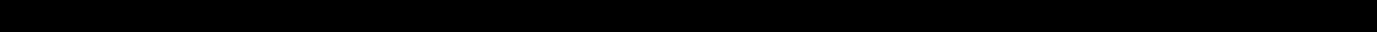 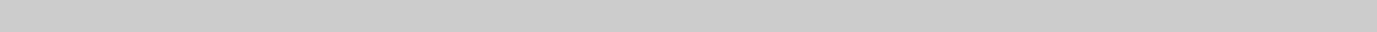 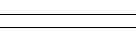 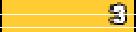 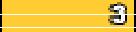 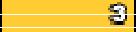 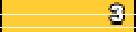 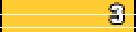 31V. COMMUNICABLE AND INFECTIOUS DISEASESVaccine Preventable DiseasesIn the United States, vaccines have reduced or eliminated many infectious diseases. But the viruses and bacteria that cause these diseases still exist and can be passed on to people who are not protected by vaccinations. Travelers can unknowingly bring diseases into the U.S., and if we were not protected by vaccinations, the diseases could quickly spread throughout the population.Table 7 shows that the rate of vaccine preventable diseases in both Highlands County and the State is low. However, compared to the other 66 counties, 50% or more of the counties have a lower rate of vaccine preventable diseases.There was no statistically significant change in the rate of cases in Highlands County in 2008-2010 compared to previous years.Table 7: Vaccine Preventable Disease Rate per 100,000 population, 2008-2010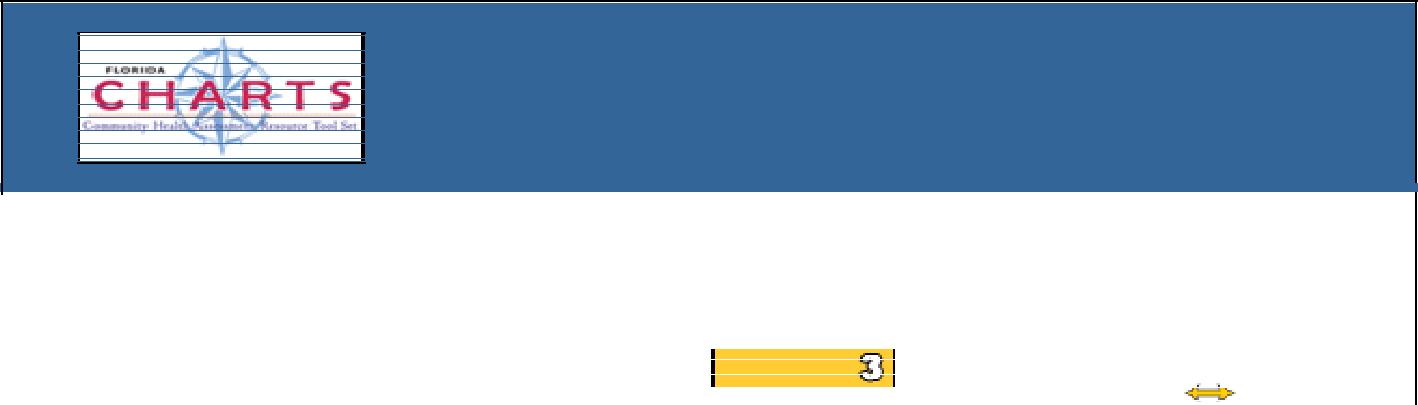 Highlands County, FloridaCounty Health Status SummarySource: Florida Department of Health, Division of Disease ControlTable 8 shows the age-adjusted rate per 100,000 of Pertussis (Whooping Cough), Acute Hepatitis B, and Haemophilus Influenza (Flu) in Highlands County and the State. These are three vaccine preventable diseases that are common among certain population groups and in certain areas of the country.Pertussis has been on the rise in the United States in the last year. While pertussis in adults may be mild and not considered serious, infants who are exposed usually require hospitalization. Fortunately, Highlands County had a very low incidence of pertussis from 2008-2010 and no cases in children under 7.Hepatitis is an inflammation of the liver caused by a group of viruses. Hepatitis B may be sexually transmitted. The rate of Hepatitis B in Highlands County was lower than the State rate in 2008-2010.Flu is seasonal and generally strikes the elderly population more often and more severely than it does younger age groups with the exception of infants. In Highlands County, the rate of flu cases is low but it is higher than the rate for the State.32Table 8: Vaccine Preventable Diseases, by TypeRolling 3-Year Rate, per 100,000, 2008-2010Source: Florida Department of Health, Division of Disease ControlMost parents follow the Centers for Disease Control’s recommendations for infant immunizations and for boosters for children as they go through school. U.S. immunization rates are high, Table 9 shows that in 2008-2010, close to 100% of children were fully immunized by the time they reached kindergarten.An annual influenza vaccine is recommended for adults. Highlands County had a high rate for administration of the flu vaccine in 2008-2010 compared to the State, and it ranked among the top 25% among the 67 counties administering the vaccine.Pneumococcal vaccinations are recommended for adults 65 years of age and older and for persons 2 years and older who have chronic heart or lung disorders. Highlands County had a higher immunization rate than the State in 2008-2010 and also ranked in the top 25 percent among counties administering this vaccine.Table 9: Screenings for Vaccine Preventable DiseasesRolling 3-Year Rate, per 100,000, 2008-2010 County  State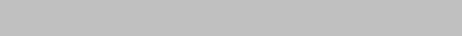 Source, Florida Department of Health, Division of Disease ControlTuberculosisTuberculosis is a bacterial infection caused by Myobacterium tuberculosis. The TB bacteria usually attack the lungs, but can attack any part of the body. TB can affect anyone, but it places a heavier burden on groups such as the poor, foreign-born from countries with high TB rates; people with depressed immune systems, and people in institutional settings The United States is at an all-time low in the number of persons diagnosed with active TB disease.In 2008-2010, Highlands County had a low incidence of TB. Although it ranked in the 3rd quartile compared to other counties, it had a lower incidence of TB than the State. It did not meet the Healthy People 2020 goal. There has been no statistically significant trend.33Table 10: Tuberculosis Rate per 100,000, 2008-2010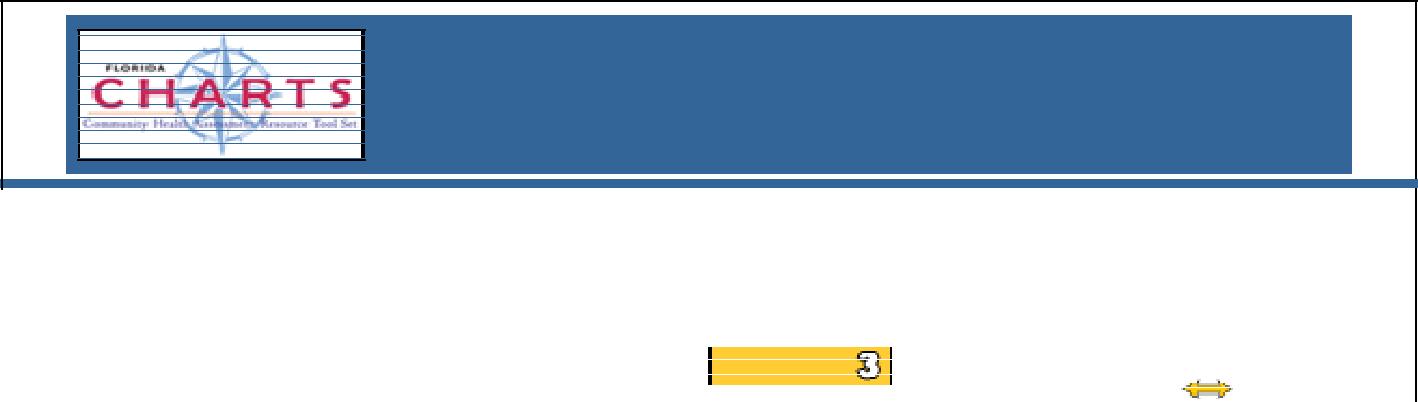 Highlands County, FloridaCounty Health Status SummarySource, Florida Department of Health, Division of Disease ControlHIV/AIDSThe Human Immunodeficiency Virus (HIV) that causes Acquired Immune Deficiency Syndrome (AIDS) can be spread through sexual contact, needle sharing, breastfeeding, and during pregnancy and birth. The Centers for Disease Control (CDC) estimates that more than one million people are living with HIV in the United States.The age-adjusted death rate for HIV/AIDS in Highlands County is slightly higher than the State rate. Highlands County also has not met the Healthy People 2020 goal. There was no statistically significant change in the HIV/AIDS adjusted death rate in 2008-2010 compared to previous years.In terms of number of HIV and AIDS cases reported, the County rate for 2008-2010 was considerably lower than the State rate.Table 11: HIV/AIDS Rates, Per 100,000, 2008-2010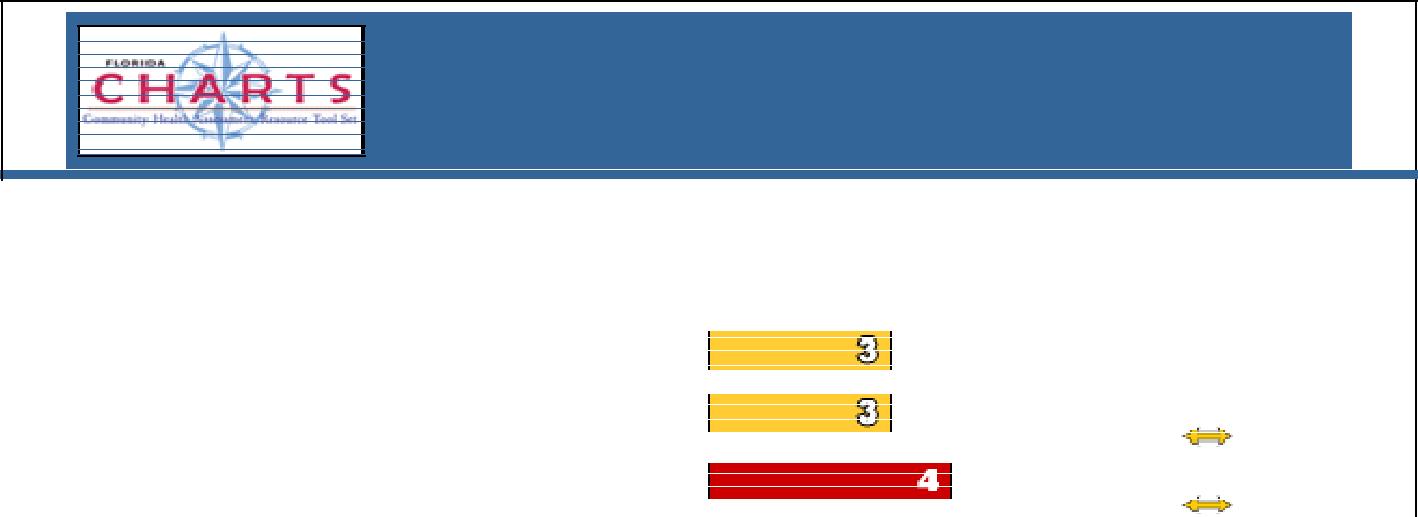 Highlands County, FloridaCounty Health Status SummarySource, Florida Department of Health, Division of Disease Control & Office of Vital Statistics34Sexually Transmitted Diseases (STDs)Sexually transmitted diseases or sexually transmitted infections (STDs/STIs) are among the most commonly reported diseases. They are spread from person to person through sexual contact.Highlands County has a lower rate of Chlamydia and gonorrhea cases reported in 2008-2010 than the State. While the rate of gonorrhea cases reported decreased in 2008-2010 compared with previous years, the rate of Chlamydia cases reported increased. The syphilis rate in Highlands County remained low in 2008-2010 and showed no significant change from previous years.Table 12: Sexually Transmitted Disease Rates, Per 100,000, 2008-2010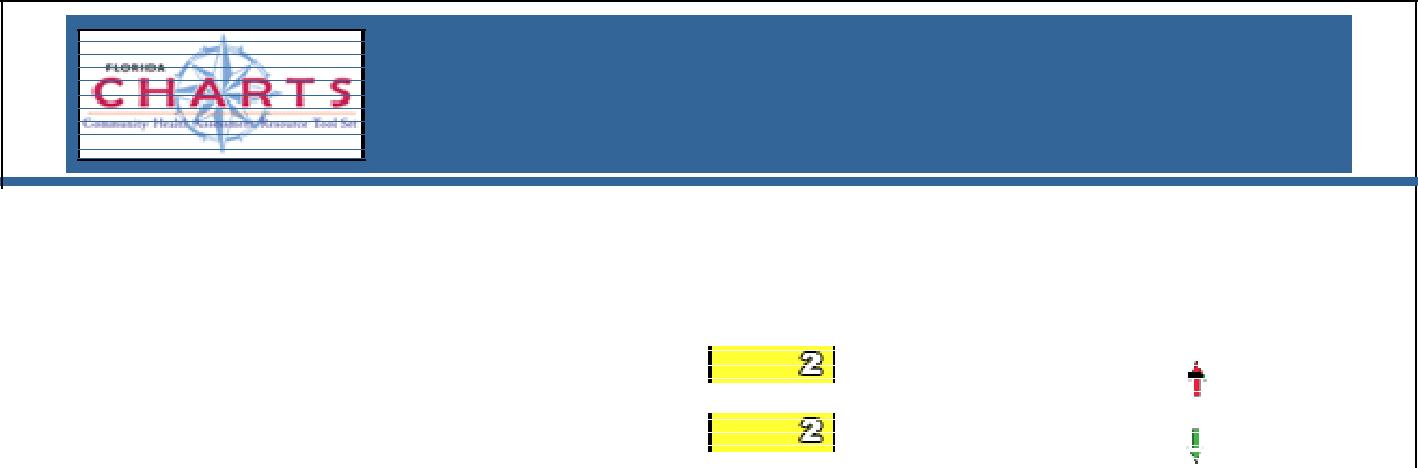 Highlands County, FloridaCounty Health Status SummarySource, Florida Department of Health, Division of Disease Control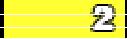 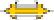 Enteric DiseaseEnteric infections are caused by ingestion of food or water that is contaminated with a bacteria, virus, or protozoa. It results in gastrointestinal symptoms, such as diarrhea and vomiting. In 2008-2010, Highlands County had a rate of 35.0 cases per 100,000. This was slightly lower than the rate in 2007-2009. It was also lower than the rate for Florida.35VI. MATERNAL, INFANT, AND YOUNG CHILD HEALTHThis section provides data on births, deaths, and pregnancies. It also provides data on health related issues affecting pregnant women, their fetuses, and infants as well as children from ages 1-5.Birth RatesHighlands County has a lower birth rate than the State. In Florida and in Highlands County, the three-year rolling birth rate declined slightly from 2006-2008 to 2008-2010.Figure 31Total Resident Live Births, 3-Year Rolling Rates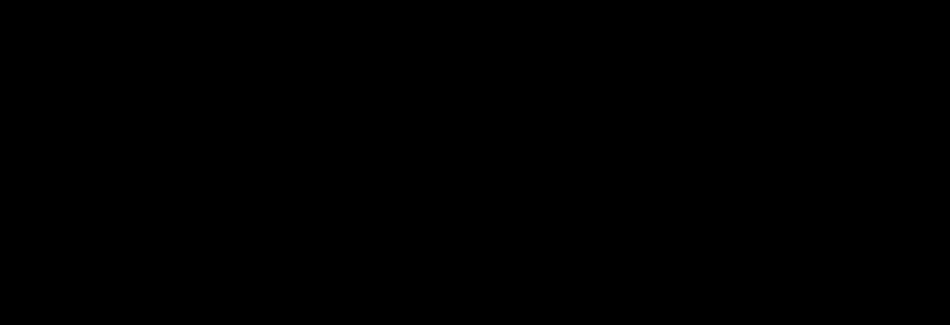 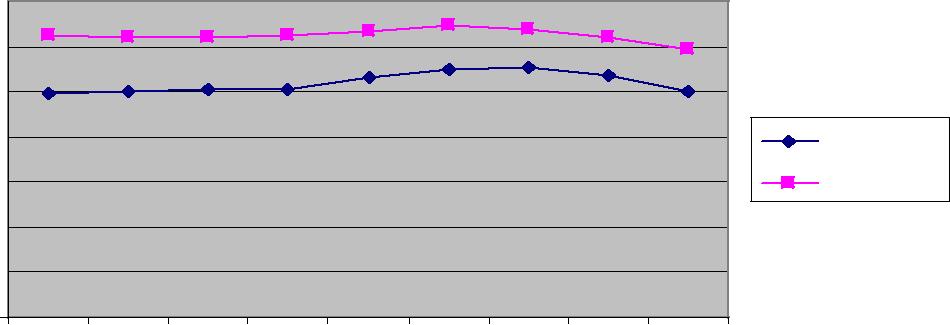 Source: Florida Department of Health, Bureau of Vital StatisticsBlacks have a higher birth rate than Whites in both Florida and Highlands County. The three-year rolling birth rate among Blacks declined slightly in the county between 2006-2008 and 2008- 2010.Figure 32Total Resident Live Births by Race, 3-Year Rolling Rates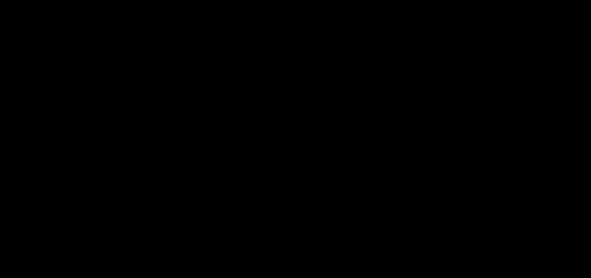 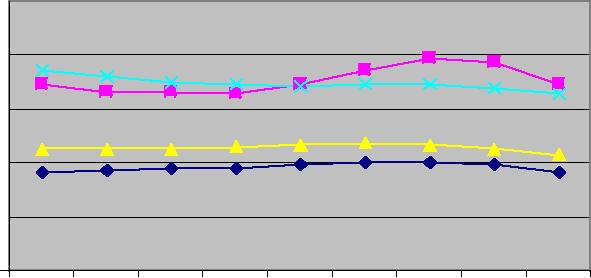  Highlands White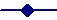  Highlands Black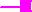 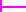  Florida White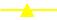  Florida Black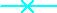 Source: Florida Department of Health, Bureau of Vital Statistics36Hispanic birth rates in Highlands County and in Florida are higher than non-Hispanic birth rates. Three-year rolling birth rates among Hispanics declined between 2006-2208 and 2008-2010.Figure 33Total Resident Live Births, by Ethnicity, 3-Year Rolling Rates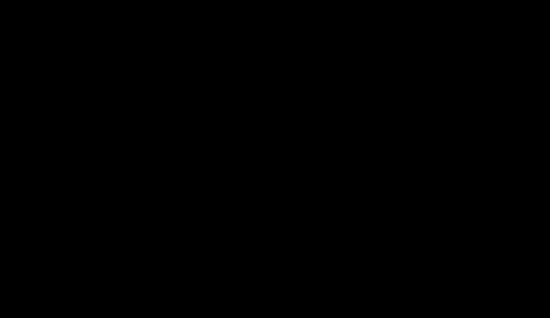 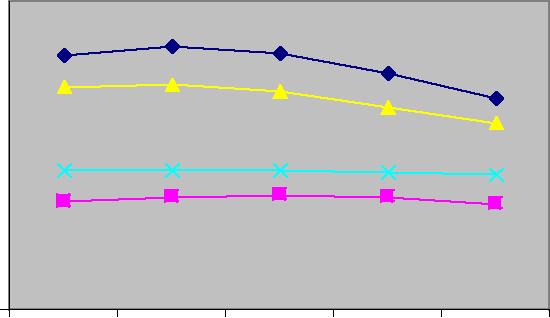  Highlands Hispanic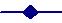  Highlands Non-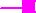 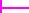 Hispanic Florida Hispanic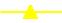  Florida Non-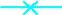 HispanicSource: Florida Department of Health, Bureau of Vital StatisticsBirth Outcomes and PregnanciesTable 13 includes data on births, birth outcomes, and pregnancies in Highlands County from 2008-2010. Data are compared to the State and the other 66 counties. County quartiles are divided into most favorable or top 25% of counties; least favorable or bottom 25% of counties, and 2nd and 3rd quartiles or the middle 50% of counties.Areas where the greatest improvements are needed are highlighted below.Births to Mothers Ages 15-19. The birth rate for mothers ages 15-19 in Highlands County was 52.9 per 1,000 females, making it considerably higher than the State rate of 36.8. Repeat Births to Mothers Ages 15-19. Repeat births to mothers ages 15-19 accounted for 21.9% of the total births in Highlands County compared to 18.4% for the State. Highlands County ranked in the 4th quartile on this measure. Births to Unwed Mothers. Highlands County also ranked unfavorably in the percentage of births to unwed mothers, with a total of 54.3% compared to the State rate of 47.3%. Again, Highlands County ranked in the bottom 25% when compared to other counties. Births to Mothers with a High School Education. Women without as high school education accounted for 26.5% of all births to women 18 years of age 37and older in Highlands County. That compares to 15.4% for the State and places Highlands County in the 4th quartile on this measure.Low-Birth Weight Babies and Babies Born Pre-Term. The percentage of low- birth weight babies and babies born pre-term in Highlands County is comparable to the percentages for the State. Highlands County ranks in the 3rd quartile when compared to other Florida counties. Women Overweight and Obese at Time of Conception. In Highlands County, births to women who were obese at the time of pregnancy totaled 26.5%, while births to mothers who were overweight totaled 24.3%. These are higher than the comparable State figures of 19.4% and 23.3% respectively. Highlands County ranked in the 4th quartile for percentage of women who were obese at conception, and in the 3rd quartile for percentage of women who were overweight at conception. Pap Smear in Year Prior to Pregnancy. Looking only at one-year rather than three-year data among females 17 years of age and older who became pregnant in 2010, 51.1%indicated that they had had a pap smear in the previous year, compared to the State percentage of 57.1%. Highlands County ranked in the bottom 25% when compared to other counties on this measure. Women with 1st Trimester Prenatal Care. A total of 73.1% of women for whom prenatal status was known received care in the first trimester. That is lower than the State’s 78.1%, and placed Highlands County in the 3rd quartile. Women with Late or No Prenatal Care. The percent of births to women who received late or no prenatal care was 5%, the same as the State. But once again, Highlands County ranked in the 3rd quartile, when compared to the other counties. Prenatal Care and the Kotelchuck Index. The Kotelchuck Index compares actual to expected prenatal visits and groups them into four categories. Inadequate = received less than 50% of expected visits; Intermediate = received 50% to 79% of expected visits; Adequate = received 80% to 109% of expected visits; and Adequate Plus = received 110% or more of expected visits. According to this index, women who gave birth with adequate care totaled 66.5%. This compared favorably to the State’s 46.8%. But it did not compare favorably to the other counties. Highlands County ranks in the bottom 25%. Women with Births Covered by Medicaid. A total of 66.5% of births were covered by Medicaid. This compares favorably with the State but not so favorably with the other counties. Highlands County ranked in the 4th quartile compared to other counties. Women Who Breastfed.  A total of 72% of mothers initiated breastfeeding in Highlands County compared to 79% for the State. Highlands County ranked in the 4th quartile compared to other counties. 38Table 13: Births and Pregnancies, 2008-2010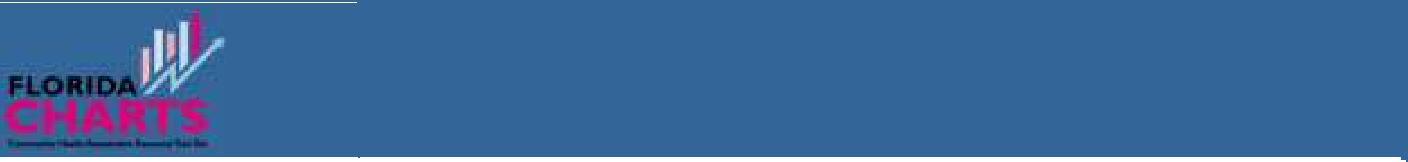 Highlands CountyBirth and Pregnancy Profiles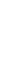 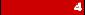 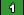 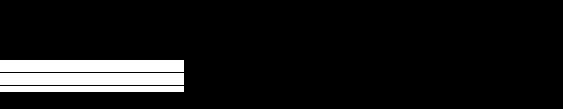 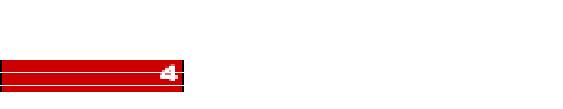 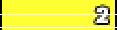 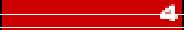 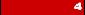 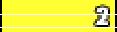 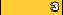 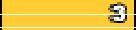 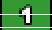 39Table 13: Birth and Pregnancies, 2008-2010 (continued)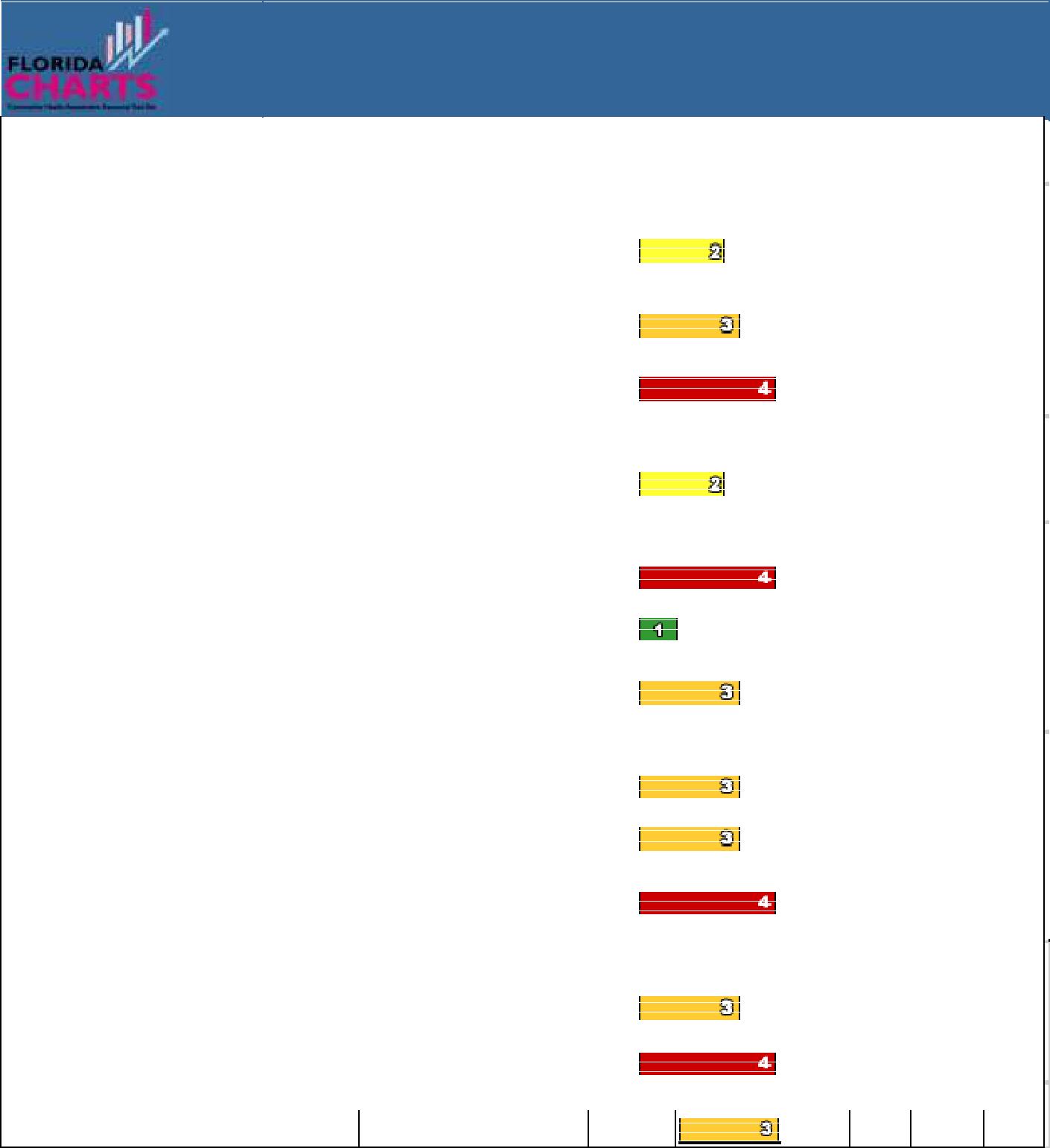 Highlands CountyBirth and Pregnancy Profile1/ Where applicable, the County rate is compared to the rate in other counties, using Quartiles. 1 = Most favorable or top 25% of counties; 2 or 3 = Average or middle 50%-75% of counties; 4 = Least favorable situation or bottom 25% of counties. Blanks indicate that not enough data was available tocalculate a quartile or that a quartile calculation was not appropriate. 2/ Underweight = BMI of 18.5 or less3/ Overweight = BMI between 25.0 and 29.94/ Obese = BMI of 30 or more5/ May underestimate actual percent of births paid for by Medicaid Source: Florida Department of Health, Bureau of Vital StatisticsFlorida Department of Health, Bureau of Epidemiology, for Health Care Prior to Pregnancy data40Death Rates >0-1 Years of AgeTable 14 includes data on the causes of death in fetuses and infants in Highlands County from 2008- 2010. County data is compared to State data and data from the other 66 Florida counties.Areas where the greatest improvements are needed are highlighted below.Hospitalizations and ER Visits for Unintentional Falls. Highlands County had a higher rate of hospitalizations and ER visits than the State for infants less than 1 year of age. Highlands County also ranked in the bottom 25% of counties on this measure. Deaths of Infants. Highlands County had a higher neonatal, post-neonatal, and infant death rate per 1,000 births than the State and ranked in the 3rd quartile compared to other counties. Table 14: Deaths > 0-1 Year of Age, 2008-2010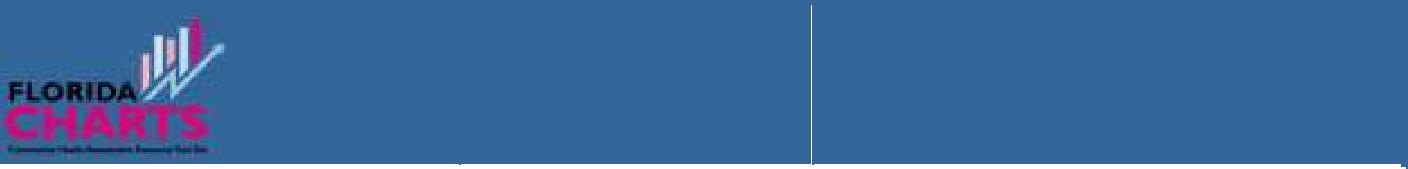 Highlands CountyDeaths > 0-1Year of Age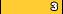 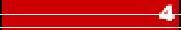 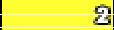 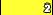 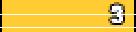 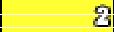 1/ The County rate is compared to the rate in other counties, using Quartiles. 1 = Most favorable or top 25% of counties; 2 or 3 = Average or middle 50%-75% of counties; 4 = Least favorable situation or bottom 25% of counties. Blanks indicate not enough data was available to calculate a quartile or a quartile calculation was not appropriate.Source: Florida Department of Health, Bureau of Vital StatisticsFlorida Agency for Health Care Administration, for data related to injuries requiring hospitalizationFlorida Department of Highway Safety and Motor Vehicles, for motor vehicle crash data41Health Issues, Children 1-5 Years of AgeTable 15 includes data for 2008-2010 on illnesses, hospitalizations, and injuries for children ages 1-5 in Highlands County and the State. Highlands County is also ranked compared to the other 66 Florida counties on each measure.Areas where the greatest improvements are needed are highlighted below.Asthma. Highlands County has a much higher rate than the State of hospitalizations for asthma. Highlands County ranks in the 4th quartile compared to other counties on this measure. Traumatic Brain Injuries and Poisonings. Highlands County has a much higher rate than the State of hospitalizations for traumatic brain injuries, as well as for non-fatal unintentional poisonings. Table 15: Health-Related Issues, Children, Ages 1-5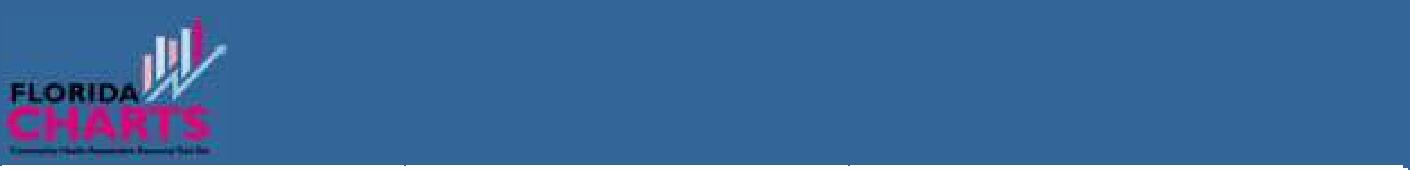 Highlands CountyHealth–ReIated Issues,Children, Ages 1-5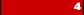 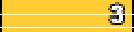 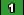 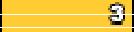 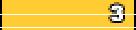 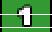 1/ The County rate is compared to the rate in other counties, using Quartiles. 1 = Most favorable or top 25% of counties; 2 or 3 = Average or middle 50%-75% of counties; 4 = Least favorable situation or bottom 25% of counties. Blanks indicate not enough data was available to calculate a quartile or a quartile calculation was not appropriate.Source: Florida Agency for Health Care Administration, for data on hospitalizations Florida Department of Health, WIC and Nutrition ServicesUniversity of Miami Medical School, for cancer dataFlorida Department of Highway Safety & Motor Vehicles, for data on motor vehicle crashes42VII. MENTAL HEALTHMental health plays an important role in people’s ability to maintain good physical health. One way to measure mental health is by asking people how they feel. Another is to look at the suicide rates and the rates of domestic violence.Mental Health Indicators for Adults and ChildrenThe BRFSS telephone surveys conducted in 2007 and 2010 included questions about mental health. Responses, shown in Table 16, reveal the following:In 2007, more than 90% of Highlands County adults and adults statewide said they enjoyed “good mental health”, and slightly less than 10% reported “poor mental health on 14 or more of the past 30 days”. In 2010, the percentage of adults reporting “good mental health” had declined to 88%, while the percentage reporting “poor mental health on 14 of the past 30 days” was close to 12%. Adults also were asked whether they always or usually receive the social and emotional support they need. While the percent responding positively increased slightly from 2007 to 2010, there were still approximately 25% in Highlands County and 20% statewide who said they did not always or usually receive the support they needed. Table 16: Mental Health Indicators for AdultsSource: Risk Factors (BRFSS) – Florida Department of Health, Bureau of EpidemiologyTable 17 includes data on matters related to the emotional development and mental health of school aged children and adolescents from 2008-2010. Highlands County is compared to the State and to the other 66 Florida counties. There is the greatest disparity between Highlands County and the State and other Florida counties in the following areas:Rate of Referrals to the Department of Juvenile Justice. Highlands County’s rate of referral to the Department of Juvenile Justice was 1089.1 per 10,000 children and adolescents between the ages of 10 and 17 compared to the State rate of 658.8. Highlands County also ranked in the bottom 25% or the 4th Quartile of all Florida counties on this measure. Violent Acts in School. Highlands County had a rate of 5.6 violent acts in school per 1,000 students in grades K-12, compared to the State rate of 2.8. 43Highlands County also ranked in the bottom 25% or the 4th Quartile of all Florida counties on this measure.Child Abuse.  Highlands County had a rate of 13.2 per 1,000 children, aged 5- 11, who experienced child abuse compared to the State rate of 20.6. That placed Highlands County in the 3rd quartile among Florida counties. Table 17: Mental Health Indicators for School-Aged Children and Adolescents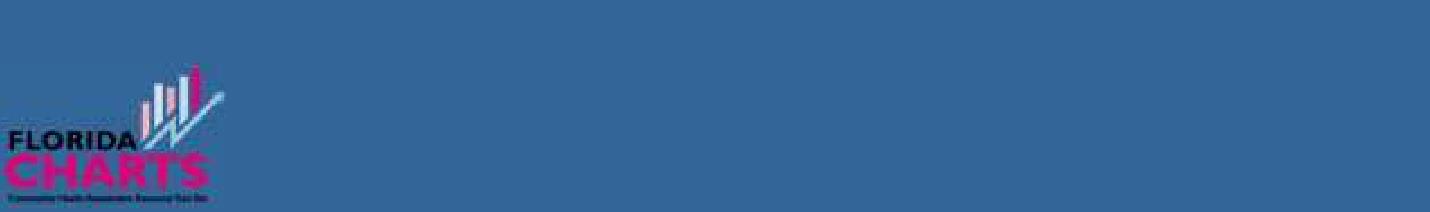 Highlands	County,Florida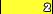 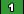 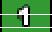 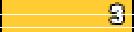 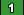 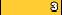 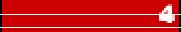 1/ The County rate is compared to the rate in other counties, using Quartiles. 1 = Most favorable or top 25% of counties; 2 or 3 = Average or middle 50%-75% of counties; 4 = Least favorable situation or bottom 25% of counties. Blanks indicate not enough data was available to calculate a quartile or a quartile calculation was not appropriate.2/ Florida Agency for Health Care Administration3/ Florida Department of Health, Bureau of Vital Statistics4/ Florida Department of Education, Education and Accountability Service 5/ Florida Department of Juvenile Justice6/ Florida Department of Education, Office of Safe Schools 7/ Florida Department of Children and Families44SuicideThe death rate from suicide in Highlands County declined from a high of 20.3 deaths per 100,000 in 2004-2006 to 12.9 in 2007-2009. But in 2008-2010, the suicide death rate increased to 15. The death rate from suicide is currently higher than the overall State rate.Figure 34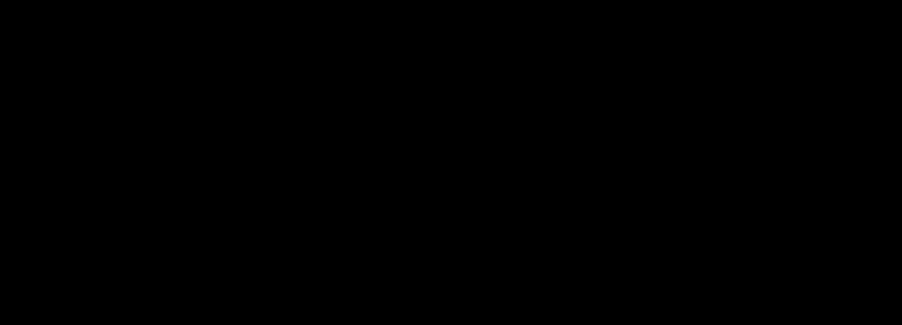 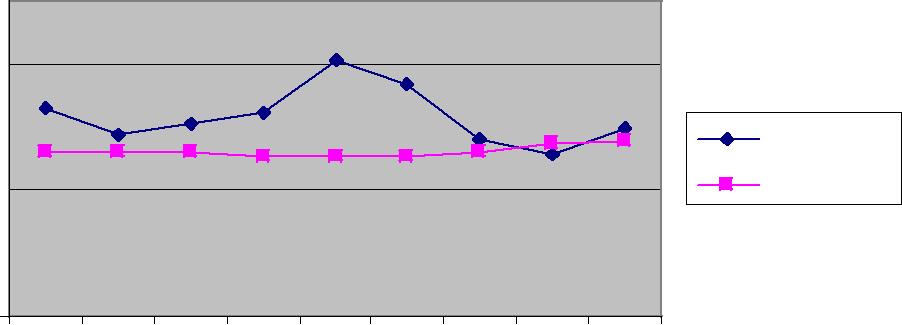 Source: Florida Department of Health, Bureau of Vital StatisticsDomestic ViolenceDomestic violence rates are increasing in Highlands County while the overall State rate is declining.Figure 35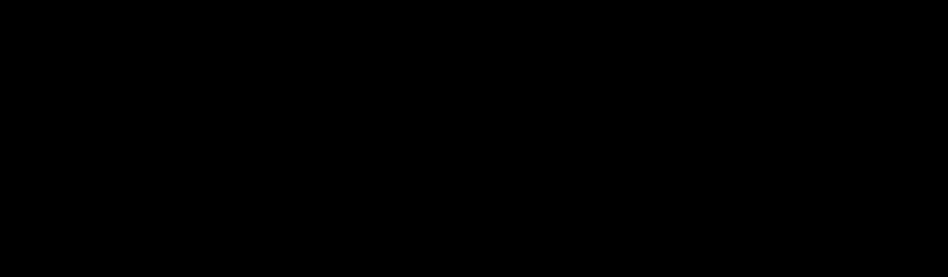 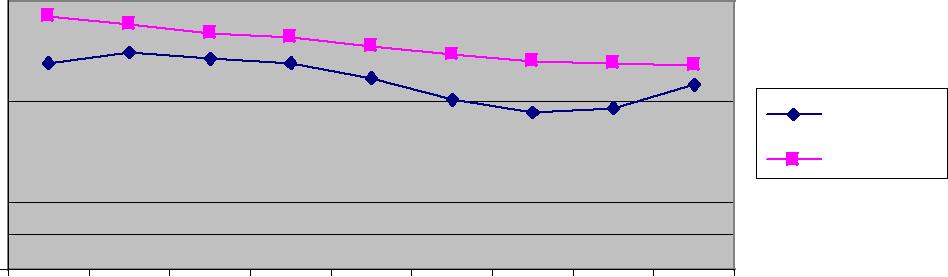 Source: Florida Department of Health, Bureau of Vital Statistics45ALCOHOL, DRUG, AND TOBACCO USEAlcohol Use by AdultsThe BRFSS telephone surveys included questions about alcohol use and tobacco use by adults.As shown in Table 18, the percentage of adults in Highlands County who reported that they engage in heavy or binge drinking declined from 2007 to 2010. Highlands County adults also reported lower percentages of heavy or binge drinking than adults statewide.Table 18: Adults Who Engage in Heavy or Binge DrinkingSource: Risk Factors (BRFSS) – Florida Department of Health, Bureau of EpidemiologyAlcohol Use by StudentsSchool children also have been queried about their use of alcohol. In 2008 and 2010, the Florida Youth Substance Abuse Survey was conducted in middle schools and high schools throughout the State. In Highlands County, the survey was administered to more than 1,200 students. Results, shown in Table 19, reveal the following:Alcohol Use. The percentage of middle school students and high school students in Highlands County who reported alcohol use in the past 30 days declined from 2008 to 2010. Binge Drinking. The percentage of high school students who reported binge drinking also declined, while the percentage of middle school students who reported binge drinking increased. County vs State. In both 2008 and 2010, a greater percentage of students in Highlands County drank and engaged in binge drinking than statewide. Table 19: Alcohol Use, by Adolescents, by GradeSource: Florida Youth Substance Abuse Surveys, 2008 & 2010, Department of Children and Families46Drug Use by StudentsTable 20 presents findings from the Florida Youth Substance Abuse Survey on the use of illegal substances by middle school and high school students.Middle School. More than 7% of middle school students in Highlands County used one or more drugs in 2008. That percentage dropped to less than 5% in 2010. The most commonly used drugs were marijuana and hashish, followed closely by inhalants. A smaller percentage used these drugs in 2010 than in 2008. The percentage of all other drugs used was minimal and ranged from 0.6% to 2%. High School. A total of 13% of high school students in Highlands County used one or more drugs in 2008. That number increased to almost 16% in 2010. The most commonly used drugs were marijuana and hashish. Prescription pain relievers were a distant second. The percentage using marijuana and hashish increased from 2008 to 2010, while the percentage using prescription pain relievers declined. County vs State. The most commonly used drugs among both middle school students and high school students in the State overall were the same choices as among Highlands County middle school and high school students. Table 20 Illegal Drug Use, by Adolescents, by GradeSource: Florida Youth Substance Abuse Surveys, 2008 & 2010, Department of Children and Families47Tobacco Use by AdultsThe BRFSS telephone surveys conducted in 2007 and 2010 also included questions about smoking. As shown in Table 22, Table 22 provides responses to questions.Current Smokers. The percentage of individuals who identify themselves as smokers in Highlands County increased from 2007 to 2010, while the percentage statewide declined. Smokers Who Tried to Quit. The percentage of current smokers in Highlands County who reported trying to quit declined from 2008 to 2010, while the percentage statewide increased. Former Smokers. The percentage of former smokers in Highlands County who said they have quit was about the same in 2008 and 2010, while the percentage statewide increased. Table 21: Tobacco Use, by AdultsSource: Risk Factors (BRFSS) – Florida Department of Health, Bureau of EpidemiologyTobacco Use By StudentsThe Florida Youth Substance Abuse Survey also included questions about the use of cigarettes. Survey results are as follows.Middle School. The percentage of Highlands County middle school students who reported smoking during a 30-day period decreased from 2008 to 2010 High School. The percentage of Highlands County high school students who reported smoking during a 30-day period also decreased from 2008 to 2010. County vs State. Middle school students in Highlands County reported smoking at almost twice the rate statewide. High school students reported smoking at a rate almost a third higher than the rate statewide. Table 22: Tobacco Use, by AdolescentsSource: Florida Youth Substance Abuse Surveys, 2008 & 2010, Department of Children and Families48VIII. ORAL HEALTHCommunity Water Supplies and Fluoridated WaterIn Highlands County, 92% of the population obtains its drinking water from community water supplies. Community water supplies are less at risk of contamination by agricultural chemicals, industrial solvents, and heavy metals than private drinking water supplies.Despite access to community water supplies, only 61% of the population in Highlands County has fluoridated water. According to the Public Health Dental Program of the Florida Department of Health, water fluoridation can prevent tooth decay (dental caries), and lack of fluoridation can greatly affect the quality of life of children, particularly those of low socioeconomic status.Dental sealants are also considered effective in preventing tooth decay, and the Highlands County Health Department has a sealant program for its young dental patients. Sealants are plastic/composite materials that provide protection to the grooves of the teeth which are most susceptible to decay.Oral Health IndicatorsThe BFRSS surveys included questions on oral health. Results are shown in Table 23.The percentage of Highlands County residents who visited a dentist and who had their teeth cleaned in 2010 was less than the percentage of Florida residents statewide that did so. A greater percentage of Highlands County residents had a tooth removed than Florida residents statewide.Table 23: Adults Who Had Dental Work PerformedSource: Risk Factors (BRFSS) – Florida Department of Health, Bureau of Epidemiology49IX. ENVIRONMENTAL HEALTHAir QualityOutdoor air quality is measured by the Air Quality Index (AQI), a national system for gauging conditions which can be harmful to human health. The higher the AQI, the higher the level of pollution.There are 35 Florida counties in which carbon monoxide, nitrogen dioxide, sulfur dioxide, ozone, lead, and particulate matter are monitored to arrive at the AQI. There are three rural counties, including Highlands County, where only ozone is measured. In the remaining Florida counties, the AQI is not measured.An AQI value of 50 represents good air quality, and an AQI over 300 represents hazardous air quality. The AQI for Highlands County for 2010 is presented in Table 24.Table 24:AQI Breakdown for Highlands County, 2010Source: Florida Department of Environmental protectionLead PoisoningLead poisoning rates in Highlands County increased from a low of 3.7 in 2001-2003 to a high of 7.7 per 100,000 population in 2008-2010. The rates for 2007-2009 and 2008-2010 were more than twice those for Florida overall.Figure 36Lead Poisoning, 3-Year Rolling Rates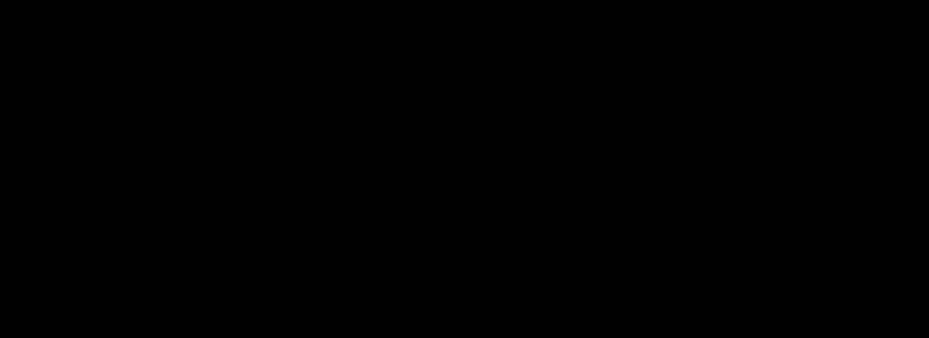 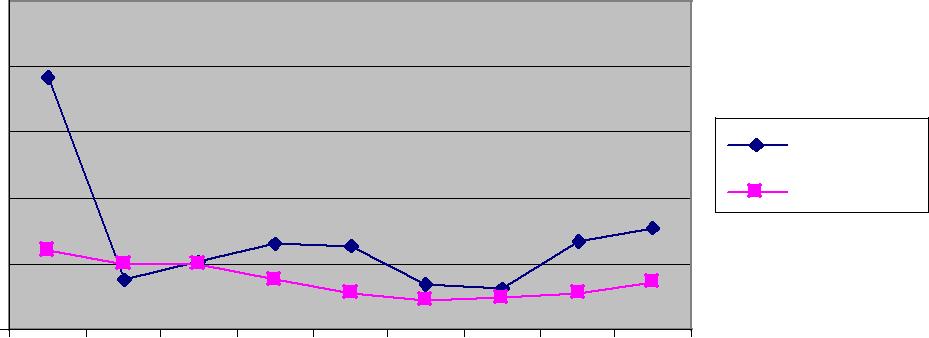 Source: Florida Department of health, Bureau of Epidemiology50Children under the age of 6 are particularly susceptible to poisoning from lead-based paints. In Highlands County, the lead poisoning rates for children under 6 have fluctuated greatly from 2000 to 2010. They have been consistently higher than the State rate for most years and were almost three times higher than the State rate in 2008-2010.Figure 37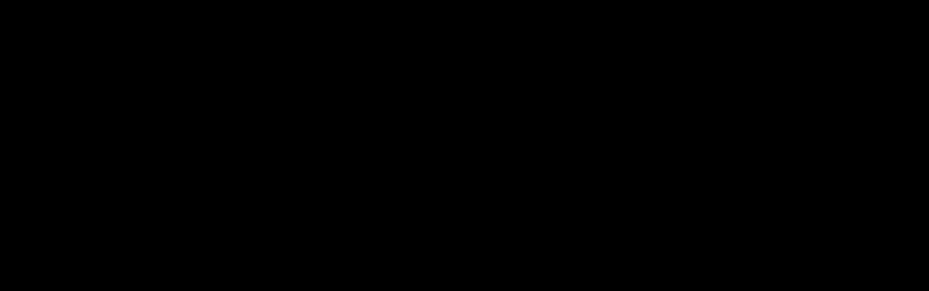 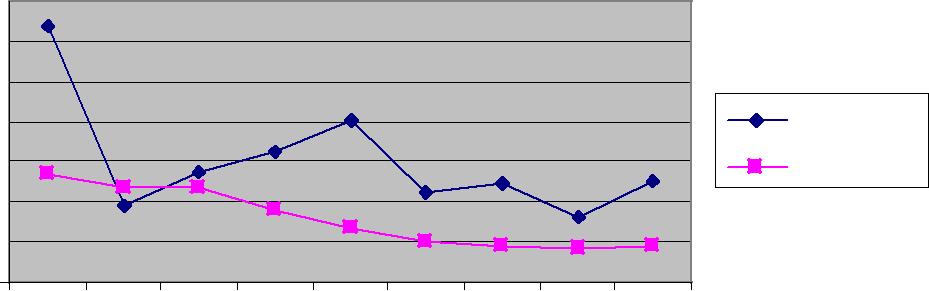 Source: Florida Department of health, Bureau of EpidemiologyAccess to Recreational FacilitiesIn the University of Wisconsin’s County Health Rankings (2012), Highlands County was ranked on Access to Recreational Facilities. It received a score of 10. This measure represents the number of recreational facilities per 100,000 population in the county.Highlands County fared better than Florida overall, which has a rate of 9 recreational facilities per 100,000 population, but it ranked below the national benchmark of 16.Access to Healthy FoodsThe University of Wisconsin’s County Health Rankings (2012) also measured the County on Limited Access to Healthy Foods. Limited access to healthy foods measures the proportion of the population who are both living in poverty and do not live close to a grocery store. Living close to a grocery store in rural counties means living less than 10 miles from a grocery store.In Highlands County, 2 percent of the population has limited access to healthy foods. In Florida overall, 9 percent of the population has limited access to healthy foods.51Fast Food RestaurantsThe University of Wisconsin’s County Health Rankings (2012) also measured the percent of restaurants that are fast food establishments. In Highlands County, 48% of restaurants are fast food establishments. That compares with 45% for the State overall. The national benchmark is 25%.52X. HEALTH CARE RESOURCESHealth Care FacilitiesHighlands County has three hospitals and five nursing homes. The County compares favorably with the State in terms of number of hospital beds, acute care beds, and nursing home beds. In each category, Highlands County has more beds per 100,000 population than the State overall.The County does not compare as favorably with the State in terms of specialty care beds for adult psychiatric patients. Highlands County has fewer beds per 100,000 population than the State overall.Table 25: Selected Health Care Facilities, 2009Other selected health care facilities that are licensed in Highlands County are shown below.Table 26: Selected Licensed Facilities by Type and Capacity, 2010Highlands CountySource: www.floridahealthfinder.gov53Health Care Providers: Physicians, Dentists, and Mental Health ProfessionalsHighlands County is below the state rate for licensed physicians. The County has almost 60% fewer physicians per 100,000 population than the State, including low rates of pediatricians, obstetricians/gynecologists, and internists. Only the rate of family practice physicians comes close to the state rate.Table 27: Licensed Physicians, 2009-2010Source: Florida Department of Health, Division of Medical Quality AssuranceHighlands County is also below the State rate for total licensed dentists. It has about 60% fewer dentists per 100,000 population than the State.Table 28: Licensed Dentists, 2009-2010Source: Florida Department of Health, Division of Medical Quality AssuranceThe State also has more than twice the number of mental health professionals per 100,000 population as Highlands County. Highlands County has a shortage of clinical social workers, marriage and family therapists, mental health counselors, and psychologists.Table 29: Licensed Mental Health Professionals, 2011Source: Florida Department of Health, Division of Medical Quality Assurance, and ESRI54Manpower Shortage DesignationsThe federal government’s Health Resources and Services Administration collects information and classifies areas of the country regarding the availability of health care services. There are two types of designations: Health Professional Shortage Areas (HPSA) and Medically Underserved Areas or Populations (MUA or MUP).Designation as a HPSA or an MUA or MUP means that an area or a population group has a shortage of primary care, dental care or mental health providers, as well as barriers to accessing care. These barriers can include lack of public transportation, large distances and long travel times to health care facilities, and high poverty. The area or population group must have a population to physician ratio greater than 3,000 to one.As shown in Table 30, Highlands County has been designated a HPSA and an MUP because of its low income and migrant and seasonal farmworker populations. These population groups also face cultural and linguistic barriers to health care.Table 30: Manpower Shortage Area Designations, 2010Highlands CountySource: U.S. Department of Health and Human Services, Health Professional Shortage Areas55XII. HEALTH CARE ACCESSFinancial BarriersTable 30 provides statistics on the uninsured in 2008-2010 in Highlands County.Nearly 34% of those 18-64 years of age were uninsured. A greater percentage of males than females were uninsured. Nearly 40% of Hispanics were uninsured. A total of 50% of those who were unemployed and 31% of those who were employed were without insurance. Nearly 25% of households with incomes under $25,000 are uninsured. Table 31: Estimated Number and Percent Without Health Insurance, 2008-2010Highlands CountySource: US Census Bureau, 2009 American Community Survey56Table 32 shows the percent of the population, by type of coverage, who had insurance coverage in 2010.Approximately 63% of the population had private insurance. Of these, nearly 40% were covered by their employers. A smaller percentage of people directly purchased insurance. Approximately 55% had public insurance. More than one-third had Medicare coverage, and one-fifth had Medicaid. Table 32: Percent of Population by Insurance Provider, 20101/Source: American Community Survey, 20101/ Individuals may have more than one provider. Direct purchase includes supplemental Medicare policies; Medicaid includes joint Medicare/Medicaid. Persons over 65 may also have employer provided coverageYounger and low-income individuals are less likely to seek regular medical care and are less likely to have health insurance when compared with older and higher income individuals. Table 32 indicates responses to the 2010 Behavioral Risk Factor Surveillance Survey (BRFSS) questions related to the receipt of regular medical care.Table 33 Adults Who Received Regular Medical Care, 2010Highlands CountySource: Risk Factors (BRFSS) – Florida Department of Health, Bureau of Epidemiology57Even when individuals have insurance, some plans may not cover certain services or the reimbursement rates may be too low for providers to accept patients. This is particularly true for Medicaid patients and to a lesser extent, Medicare and privately insured patients, according to a 2011 study by the Centers for Disease Control and Prevention’s National Center for Health Statistics.Although 96% of U.S. office-based physicians accepted new patients in 2011, rates varied by payment source. Thirty-one percent of physicians were unwilling to accept any new Medicaid patients; 17 percent would not accept new Medicare patients, and 18 percent would not accept new privately insured patients. Physicians in smaller practices and those in metropolitan areas were less likely than others to accept Medicaid patients. Higher State Medicaid to Medicare fee ratios were correlated with greater acceptance of new Medicaid patients.The study included a State breakdown of the percentage of physicians accepting new Medicaid patients. Florida ranked third worst among the 50 States, behind New Jersey and California. Thirty-one percent of Florida physicians reported that they were unwilling to accept any new Medicaid patients.Florida’s reimbursement rates for Medicaid and Medicare do not compare favorably with other States. According to the Kaiser Family Foundation’s State Health Facts, Florida ranks 8th lowest in the nation for Medicaid reimbursement for all services and for primary care services. For OB services, Florida’s Medicaid reimbursement rates are better, ranking at 35th lowest.Structural BarriersHighlands County does not have a public transportation system. Some people must travel large distances with long travel times to get to their destinations. Some people do not have cars. Some older people are no longer able to drive. Taxi service is limited and expensive.Veolia Transportation, Inc. is the Community Transportation Coordinator for Highlands County. The company transports low-income, disabled, elderly and other eligible transportation disadvantaged Highlands County residents. Tables 34-38 provide statistics on trips and unmet trip requests from July 1, 2011 to June 30, 2012. Findings are as follows.Low-income and disabled individuals aged 18-64 were the main population group served. Elderly individuals 65 and older were the second most populous group served. The majority of individuals transported were ambulatory. Approximately half of the trips were for employment purposes. 58Medical trips accounted for slightly more than a third of the total. Remaining trips--slightly more than 15% were for other purposes. These were categorized as life-sustaining, nutritional, and education/training/daycare trips. Unmet trip requests totaled 1,022 or less than 1 percent of the total trip requests. The majority of unmet trip requests were for medical purposes. Lack of funding was the primary reason why the company denied service. Table 34: Trips by Population Served, Highlands County, July 1, 2011 – June 30, 2012(n=128,274)59Table 37: Unmet Trip Requests, Highlands County,July 1, 2011 – June 30, 2012Table 38: Reason Trip Was Denied, Highlands County,July 1, 2011 – June 30, 2012Veolia Transportation’s revenue sources and dollar amounts for FY 2011-2012 are provided in Table 39.Medicaid was the primary source of income. It was 44 percent of the total revenue. Next largest source of revenue was the transportation disadvantaged program (TD). TD funds totaled 34 percent of income.Table 39: Revenue Sources, Veolia Transportation, Highlands County,July 1, 2011 – June 30, 201260Personal BarriersPersonal barriers may also affect one’s ability to successfully access health care. Such barriers may be the result of a lack of knowledge about the healthcare system, skepticism about the effectiveness of prevention, environmental challenges for people with disabilities, and cultural, linguistic, health literacy, and educational factors.61Table of ContentsiFigures IndexiiiTables IndexivEXECUTIVE SUMMARY1I. POPULATION CHARACTERISTICSResident Population5Visitor Population5Migrant and Seasonal Farmworker Population5Homeless Population6Age Distribution6Gender7Race8Ethnicity9Language10Density of Population10II. SOCIO-ECONOMIC CHARACTERISTICSFamily & Non-Family Households11Median Household Income12Distribution of Household Income12Poverty13Major Employers14Major Employment Sectors15Labor Force15Educational Attainment16III. MAJOR CAUSE OF DEATH & PREMATURE DEATHLeading Causes of Death17Heart Disease18Cancer20Chronic Lower Respiratory Disease22Stroke24Unintentional Injuries26IV. CHRONIC DISEASESChronic Disease Health Status, Adults28Chronic Disease Risk Factors, Adults & School-Aged Children31V. COMMUNICABLE DISEASESVaccine Preventable Diseases32Tuberculosis33HIV/AIDS34Sexually Transmitted Diseases (STDs)35Enteric Disease35VI. MATERNAL, INFANT & YOUNG CHILD HEALTHBirth Rates36Birth Outcomes and Pregnancies37Death Rates >0-1 Years of Age41Health Issues, Children 1-5 Years of Age42VII. MENTAL HEALTHMental Health Indicators for Adults and Children43Suicide45Domestic Violence45VIII. ALCOHOL, DRUG, AND TOBACCO USEAlcohol Use by Adults46Alcohol Use by Students46Drug Use by Students47Tobacco Use by Adults48Tobacco Use by Students48IX. ORAL HEALTHCommunity Water Supplies and Fluoridated Water49Oral Health Indicators49X. ENVIRONMENTAL HEALTHAir Quality50Lead Poisoning50Access to Recreational Facilities51Access to Healthy Foods51Fast Food Restaurants52XI. HEALTH CARE RESOURCESHealth Care Facilities53Health Care Providers: Physicians, Dentists, Mental Health Professionals54Manpower Shortage Designations55XII. HEALTH CARE ACCESSFinancial Barriers56Structural Barriers58Personal Barriers61Figure 1Highlands County Population by Year5Figure 2Population by Age, 20106Figure 3Population by Age, 20207Figure 4Highlands County Population, by Sex, 20107Figure 5Population by Race, 20108Figure 6Highlands County Population, by Race, by Year8Figure 7Population by Ethnicity, 20109Figure 8Highlands County Population, by Ethnicity, by Year9Figure 9Density of Population10Figure 10Highlands County Households, 201011Figure 11Household Income Distribution, Highlands County, 201012Figure 12Poverty, by Age Groups, 201013Figure 13Families in Poverty, 201013Figure 14Unemployment Rates, by Year15Figure 15Highlands County Educational Attainment, 201016Figure 16Heart Disease Age-Adjusted Dearth Rate, 3-Year Rolling Rates18Figure 17Heart Disease Age-Adjusted Death Rate, 3-Year Rolling Rates,18RaceFigure 18Heart Disease Age-Adjusted Rate, 3-Year Rolling Rates, Ethnicity19Figure 19All Cancers Age-Adjusted Death Rate, 3-Year Rolling Rates20Figure 20All Cancers Age-Adjusted Death Rate, by Race,203-Year Rolling RatesFigure 21All Cancers Age-Adjusted Death Rate, 3-Year Rolling Rates,21EthnicityFigure 22Chronic Lower Respiratory Disease Age-Adjusted Death Rate, 223-Year Rolling RatesFigure 23Chronic Lower Respiratory Disease Age-Adjusted Death Rate,223-Year Rolling Rates, RaceFigure 24Chronic Lower Respiratory Disease Age-Adjusted Death Rate,233-Year Rolling Rates, EthnicityFigure 25Stroke Age-Adjusted Death Rate, 3-Year Rolling Rates24Figure 26Stroke Age-Adjusted Death Rate, 3-Year Rolling Rates, Race24Figure 27Stroke Age-Adjusted Death Rate, 3-Year Rolling Rates, Ethnicity25Figure 28Unintentional Injuries Age-Adjusted Death Rate,263-Year Rolling RatesFigure 29Unintentional Injuries Age-Adjusted Death Rate,263-Year Rolling Rates, RaceFigure 30Unintentional Injuries Age-Adjusted Death Rate,273-Year Rolling Rates, EthnicityFigure 31Total Resident Live Births, 3-Year Rolling Rates36Figure 32Total Resident Live Births by Race, 3-Year Rolling Rates36Figure 33Total Resident Live Births, by Ethnicity, 3-year Rolling Rates37Figure 34Suicide (All means), Age Adjusted Death Rate,453-year Rolling RateFigure 35Total Domestic Violence Offenses, 3-Year Rolling Rates45Figure 36Lead Poisoning, 3-Year Rolling Rates50Figure 37Lead Poisoning, <6 years of Age, 3-Year Rolling Rates51Table 1:Median Household Income, Highlands County and Florida,122000 and 2010, and Percent of ChangeTable 2:Private and Public Sector Employment, Highlands County, 201114Table 3:Most Common Causes of Death from Cancer, Highlands County,212008-2010Table 4:Highlands County Chronic Diseases, Health Status of Adults29Table 5:Highlands County Chronic Diseases, Risk Factors for Adults31Table 6:Highlands County Chronic Diseases, Risk Factors for Children31Table 7:Vaccine Preventable Disease Rate per 100,000 Population, 2008-201032Table 8:Vaccine Preventable Diseases, by Type33Table 9:Screenings for Vaccine Preventable Diseases33Table 10: Tuberculosis Rate Per 100,000, 2008-2010Table 10: Tuberculosis Rate Per 100,000, 2008-201034Table 11: HIV/AIDS Rates, Per 100,000, 2008-2010Table 11: HIV/AIDS Rates, Per 100,000, 2008-201034Table 12: Sexually Transmitted Disease Rates, Per 100,000, 2008-2010Table 12: Sexually Transmitted Disease Rates, Per 100,000, 2008-201035Table 13: Births and Pregnancies, 2008-2010Table 13: Births and Pregnancies, 2008-201039Table 14: Deaths > 0-1 Year of Age, 2008-2010Table 14: Deaths > 0-1 Year of Age, 2008-201041Table 15: Health-Related Issues, Children, Ages 1-5Table 15: Health-Related Issues, Children, Ages 1-542Table 16: Mental Health Indicators for AdultsTable 16: Mental Health Indicators for Adults43Table 17: Mental Health Indicators for School-Aged Children/AdolescentsTable 17: Mental Health Indicators for School-Aged Children/Adolescents44Table 18: Adults Who Engage in Heavy or Binge DrinkingTable 18: Adults Who Engage in Heavy or Binge Drinking46Table 19: Alcohol Use, by Adolescents, by GradeTable 19: Alcohol Use, by Adolescents, by Grade46Table 20: Illegal Drug Use, by Adolescents, by GradeTable 20: Illegal Drug Use, by Adolescents, by Grade47Table 21: Tobacco Use, by AdultsTable 21: Tobacco Use, by Adults48Table 22: Tobacco Use, by AdolescentsTable 22: Tobacco Use, by Adolescents48Table 23: Adults Who Had Dental Work PerformedTable 23: Adults Who Had Dental Work Performed49Table 24: Air Quality Index Breakdown for Highlands County, 2010Table 24: Air Quality Index Breakdown for Highlands County, 201050Table 25: Selected Health Care Facilities, 2009Table 25: Selected Health Care Facilities, 200953Table 26: Selected Licensed Facilities by Type and Capacity, 2010Table 26: Selected Licensed Facilities by Type and Capacity, 201053Table 27: Licensed Physicians, 2009-2010Table 27: Licensed Physicians, 2009-201054Table 28: Licensed Dentists, 2009-2010Table 28: Licensed Dentists, 2009-201054Table 29: Licensed Mental Health Professionals, 2011Table 29: Licensed Mental Health Professionals, 201154Table 30: Manpower Shortage Area Designations, 2010Table 30: Manpower Shortage Area Designations, 201055Table 31: Estimated Number and Percent without Health Insurance,Table 31: Estimated Number and Percent without Health Insurance,562008-2010Table 32: Percent of Population by Insurance Provider, 2010Table 32: Percent of Population by Insurance Provider, 201057Table 33: Adults Who Received Regular Medical Care, 2010Table 33: Adults Who Received Regular Medical Care, 201057Table 34: Trips, by Population Served, Highlands County,Table 34: Trips, by Population Served, Highlands County,59July 1, 2011 – June 30, 2012Table 35: Trips, by Mobility of Population, Highlands CountyTable 35: Trips, by Mobility of Population, Highlands County59July 1, 2011 – June 30, 2012Table 36: Trips, by Type of Trip, Highlands County,Table 36: Trips, by Type of Trip, Highlands County,59July 1, 2011 – June 30, 2012Table 37: Unmet Trip Requests, Highlands County,Table 37: Unmet Trip Requests, Highlands County,60July 1, 2011 – June 30, 2012Table 38: Reason Trip Was Denied, Highlands County,Table 38: Reason Trip Was Denied, Highlands County,60July 1, 2011 – June 30, 2012Table 39: Revenue Sources, Veolia Transportation, Highlands County,Table 39: Revenue Sources, Veolia Transportation, Highlands County,60July 1, 2011 – June 30, 2012120,000100,00080,00060,00040,00020,0000200020102020Population by Age, 2010Population30.0Population25.0Population20.0Highlands CountyPopulation15.0Highlands CountyPopulation15.0of15.0FloridaofFloridaPercent10.0FloridaPercent10.0Percent5.0Percent0.00.00-45-1415-24  25-44  45-64  65-74> 74Age GroupsPopulation by Age, 202030.0%Population25.0%Population20.0%Highlands CountyPopulation15.0%Highlands CountyPopulation15.0%of15.0%FloridaofFloridaPercent10.0%FloridaPercent10.0%Percent5.0%Percent0.0%0-45-1415-24  25-44  45-64  65-74>74Age GroupsMaleFemaleMaleFemaleMaleFemalePopulation by Race, 2010Population by Race, 201090.0%of Population80.0%of Population70.0%of Population60.0%of Population50.0%Highlands Countyof Population40.0%FloridaPercent40.0%FloridaPercent30.0%Percent20.0%Percent10.0%10.0%0.0%WhiteBlackOtherHighlands County Population, by Race, by YearHighlands County Population, by Race, by YearHighlands County Population, by Race, by Year100.0%Population90.0%Population80.0%Population70.0%2000Population60.0%2000Population60.0%Population50.0%2010of50.0%2010of40.0%2020Percent40.0%2020Percent30.0%2020Percent30.0%Percent20.0%Percent10.0%10.0%0.0%WhiteBlackOtherPopulation by Ethnicity, 2010Population by Ethnicity, 201090.0%82.6% 77.5%80.0%82.6% 77.5%Populaton80.0%Populaton70.0%Populaton60.0%Populaton50.0%Highlands Countyof40.0%FloridaPercent40.0%22.5%FloridaPercent30.0%22.5%Percent30.0%17.4%Percent20.0%17.4%Percent20.0%Percent10.0%10.0%0.0%HispanicNon-HispanicHighlands County Population, by Ethnicity, by YearHighlands County Population, by Ethnicity, by Year100.0%Population90.0%Population80.0%Population70.0%2000Population60.0%2000Population60.0%Population50.0%2010of50.0%2010of40.0%2020Percent40.0%2020Percent30.0%2020Percent30.0%Percent20.0%Percent10.0%10.0%0.0%HispanicNon-HispanicDensity of Population400.0Mile350.0Mile300.0Square300.0Square250.02000Square200.02000Square200.0per200.02010per150.02010per150.0Persons150.0Persons100.0Persons50.00.0Highlands CountyFloridaYearHighlands CountyState of Florida200030,16038,819201034,94647,661Increase15.9%23.9%25.0%20.0%15.0%HighlandsHighlands10.0%Florida10.0%5.0%0.0%0,00099999999999$74,999$99,999$99,999$99,999$149,999$149,999$199,999$199,999more$10,000$14,$14,999$24,999$34,9$34,9$49,999$74,999$99,999$99,999$99,999$149,999$149,999$199,999$199,999ormore$1to$14,$14,to$24,to$34,9$34,9to$49,to$74,999to$99,999$99,999$99,999$149,999$149,999$199,999$199,999oran0to0to0to0toto0toooto000an0000$50,000$50,0000tto000s th0000$50,000$50,000000,000150,000150,000$200,s0,05,05,025,025,05,0$50,000$50,000$75,000,000150,000150,000$200,Le$10,0$15,05,025,025,0$35,0$50,000$50,000$75,000,000150,000150,000$200,Le$1$1$$3$50,000$50,000$75,0$1$100,000150,000150,000$1$1$$35.0%30.0%25.0%20.0%Highlands15.0%Florida10.0%5.0%0.0%All AgesUnder 1818 to 6465 years andYearsYearsover60.0%50.0%40.0%Highlands30.0%Highlands30.0%Florida20.0%Florida20.0%10.0%0.0%s88s88)8s11s111)8eeeedd1iii<l<ddll<pp<nn<inppnnaaa<mmnuuunnbbbbnaaaeeooeessseeFFrCCruuuurFFddddhhddlllddllhhllliddiiooiAAhheehhoohAACiiCCnnCrrrCC((Chhrrhh((ChhaahhdhhtttaattiiiMMMiaaiiwwwwMMMwweewwwwwwwwwhwwwsssee,,,eeeeeeeedddiiilllaaalllppaaaaaippmmeeemmuummhaaooeeeeeFCCCFFllFddaaaeemmiieeerreeerFFaMMEducational services, health care, and social assistance23.4%Retail trade15.6%Agriculture, forestry, fishing and hunting, and mining9.1%Professional, scientific, management, administrative,waste management services8.5%Construction8.2%Arts, entertainment, recreation, accommodation and food services8.2%Public administration5.7%12.0%10.0%Percent8.0%2000Percent2000Percent6.0%2010Percent4.0%20114.0%20112.0%0.0%HighlandsFloridaLess than 9th grade9.1%5.0%7.7%13.2%High school, no diploma5.0%7.7%13.2%7.2%13.2%High school graduate, GED7.2%High school graduate, GEDSome college, no degree21.9%35.9%Associate's degree35.9%Associate's degreeBachelor's degreeGraduate or professionaldegreeHeart Disease Age-Adjusted Death Rate,3 Year Rolling Rates100,000250100,000200Highlands100,000150Highlandsper100Stateper50Rate50Rate0Rate-02-02-03-03-04-0456-07-07-08-08-090-11-02-02-03-03-04-040000-07-07-08-08-0911-11-02-02-03-03-04-04-----07-07-08-08-09---110001200220022003200304040567708080900012002200220032003040405000080809202020022002200320030020202020002020202002200220032003220202020220100,000400100,000300100,000200per200per100Rate100Rate0Rate-02-02-03-03-04-04-05-05-06-067-08-08-09-0900-11-02-02-03-03-04-04-05-05-06-0600-08-08-09-0911-11-02-02-03-03-04-04-05-05-06-06---08-08-09-09---112000112002200220032003442005200567782009200920000000200220022003200300002005200520000002002002009200920002200220022003200322005200520220020020092009Heart Disease Age-Adjusted Death Rate,Heart Disease Age-Adjusted Death Rate,Heart Disease Age-Adjusted Death Rate,Heart Disease Age-Adjusted Death Rate,3-Year Rolling Rates, Ethnicity3-Year Rolling Rates, Ethnicity100,000200Highlands Hispanic100,000Highlands Hispanic100,000150100,000100Highlands Non-per100Highlands Non-per100HispanicperHispanicper50Rate50State HispanicRateState HispanicRate002004-062005-072006-08State Non-HispanicYearAll Cancers Age-Adjusted Death Rate,3-Year Rolling Rates100,000200100,000150100,000Highlandsper100perStateper50Rate50Rate0Rate-02-0234-05-05-06-0677-08-08-09-09-10-101-02-020000-05-05-06-0600-08-08-09-09-10-1011-02-02-----05-05-06-06---08-08-09-09-10-10--0112234520062006789000200200000000200620060020020020202002002020202022006200620202020200200Rate per 100,000-02-02-03-03-04-04-05-05-06-06-07-07-08-08-09-09-10-10-1100112233445566772008200820092009000000000000000200820082009200920202020202020202008200820092009FIGURE 21All Cancers Age-Adjusted Death Rate,All Cancers Age-Adjusted Death Rate,All Cancers Age-Adjusted Death Rate,All Cancers Age-Adjusted Death Rate,3-Year Rolling Rates, Ethnicity3-Year Rolling Rates, Ethnicity100,000200Highlands Hispanic100,000Highlands Hispanic100,000150100,000100Highlands Non-per100Highlands Non-per100HispanicperHispanicper50Rate50State HispanicRateState HispanicRate002004-062005-072006-08State Non-HispanicYearCountyCountyTrendTrendHealthyCounty QuartileACounty QuartileACounty QuartileACounty QuartileACounty QuartileA(click(clickPeople1=most favorable1=most favorable1=most favorable1=most favorable1=most favorableCountyStateto2020IndicatorYear(s)Rate Type4=least favorable4=least favorable4=least favorable4=least favorable4=least favorableRateRateview)view)GoalsLung CancerAge-adjusted death rate72008-10Per 100,00049.747.2NoTrendTrend45.5Age-adjusted death rate72008-10Per 100,00049.747.2NoTrendTrend45.5Age-adjusted death rate72008-10Per 100,00049.747.245.5Colorectal CancerAge-adjusted death rate72008-10Per 100,00013.114.6NoTrendTrend14.5Age-adjusted death rate72008-10Per 100,00013.114.6NoTrendTrend14.5Age-adjusted death rate72008-10Per 100,00013.114.614.5Breast CancerAge-adjusted death rate72008-10Per 100,00017.421.0NoTrendTrend20.6Age-adjusted death rate72008-10Per 100,00017.421.020.6Prostate CancerAge-adjusted death rate72008-10Per 100,00016.118.2NoTrend21.221.2Age-adjusted death rate72008-10Per 100,00016.118.2NoTrend21.221.2Age-adjusted death rate72008-10Per 100,00016.118.221.221.2Cervical CancerAge-adjusted death rate72008-10Per 100,0005.52.7NoTrend2.22.2Age-adjusted death rate72008-10Per 100,0005.52.7NoTrend2.22.2Age-adjusted death rate72008-10Per 100,0005.52.72.22.2MelanomaAge-adjusted death rate72008-10Per 100,0002.72.8NoTrend2.42.4Age-adjusted death rate72008-10Per 100,0002.72.8NoTrend2.42.4Age-adjusted death rate72008-10Per 100,0002.72.82.42.4Rate, 3-Year Rolling Rate100,00060100,00050100,00040Highlandsper30Stateper20Stateper10Rate10Rate0Rate234567890100000000000000001111--------------------0001020304050607080920202020202020202020100,00060100,00050100,00040100,00030per30per20per10Rate10Rate0Rate-02-02-03-03-04-04-05-0566-07-07-08-08-09-09-10-10-11-02-02-03-03-04-04-05-0500-07-07-08-08-09-09-10-10-11-02-02-03-03-04-04-05-05---07-07-08-08-09-09-10-10-11200020012001002003003420052005200620062007200720082008009200020012001002003003002005200520062006200720072008200800920002001200100200300302005200520062006200720072008200800920002001200122222005200520062006200720072008200822Chronic Lower Respiratory Disease Age-Chronic Lower Respiratory Disease Age-Chronic Lower Respiratory Disease Age-Adjusted Death Rate, 3-Year Rolling Rates,Adjusted Death Rate, 3-Year Rolling Rates,Adjusted Death Rate, 3-Year Rolling Rates,Ethnicity60Highlands Hispanic5040Highlands Non-30Hispanic20State Hispanic100State Non-Hispanic2004-062005-072006-08Stroke Age-Adjusted Death Rate,3-Year Rolling Rates100,00050100,00040Highlands100,00030Highlandsper20Stateper10Rate10Rate0Rate-02-02-03-03-04-04-05-05-06-06-07-078-09-09-10-101-02-02-03-03-04-04-05-05-06-06-07-0700-09-09-10-1011-02-02-03-03-04-04-05-05-06-06-07-07---09-09-10-10--01234200520056678900020020000020052005200200000200200202020020020202020052005200200202020200200100,000120100,000100100,00080100,00060per60per40per20Rate20Rate0Rate-02-023-04-045-06-067-08-089-10-101-02-0200-04-0400-06-0600-08-0800-10-1011-02-02---04-04---06-06---08-08---10-10--01234567890000002002000000000002022020200200202022020202020202020100,00060100,00040per20perRate0Rate2004-062005-072006-082004-062005-072006-08Year3-Year Rolling Rates100,00060100,00050100,00040Highlandsper30Stateper20Stateper10Rate10Rate0Rate-02-023-04-04-05-056-07-07-08-089-10-10-11-02-0200-04-04-05-0500-07-07-08-0800-10-10-11-02-02---04-04-05-05---07-07-08-08---10-10-1101234567890002002000000000000200200002020200200202020202020020020100,00060100,00050100,00040100,00030per30per20per10Rate10Rate0Rate-02-023-04-04-05-05-06-06-07-078-09-0901-02-0200-04-04-05-05-06-06-07-0700-09-091111-02-02---04-04-05-05-06-06-07-07---09-09----012345678890000200200000000002002002020202020202020020020202202020200200100,00060100,00050100,00040100,00030per30per20Rate20Rate10Rate002004-062005-072006-08YearQuartileAQuartileAQuartileACountyCountyCountyHealthyCountyCountyQuartileAQuartileAQuartileATrendTrendTrendPeople1=most1=mostfavorablefavorablefavorableCountyState(click(click(clickto2020IndicatorYear(s)Rate Type4=least favorable4=least favorable4=least favorable4=least favorable4=least favorableRateRateview)view)view)GoalsChronic DiseasesCoronary Heart DiseaseCoronary heart disease age-adjusted2008-10Per 100,000101.9108.1BetterBetterBetter100.8Coronary heart disease age-adjusted2008-10Per 100,000101.9108.1BetterBetterBetter100.8death rate2008-10Per 100,000101.9108.1100.8death ratedeath rateCoronary heart disease age-adjusted2008-10Per 100,000636.7410.0BetterBetterBetterCoronary heart disease age-adjusted2008-10Per 100,000636.7410.0BetterBetterBetterhospitalization rate2008-10Per 100,000636.7410.0hospitalization ratehospitalization rateStrokeStroke age-adjusted death rate2008-10Per 100,00027.331.5BetterBetterBetter33.8Stroke age-adjusted death rate2008-10Per 100,00027.331.533.8Stroke age-adjusted hospitalization rate2008-10Per 100,000300.8269.2BetterBetterBetterStroke age-adjusted hospitalization rate2008-10Per 100,000300.8269.2BetterBetterBetterStroke age-adjusted hospitalization rate2008-10Per 100,000300.8269.2Heart FailureHeart failure age-adjusted death rate2008-10Per 100,00011.58.0WorseWorseWorseHeart failure age-adjusted death rate2008-10Per 100,00011.58.0WorseWorseWorseHeart failure age-adjusted death rate2008-10Per 100,00011.58.0Congestive heart failure age-adjusted2008-10Per 100,00099.7152.2BetterBetterBetterCongestive heart failure age-adjusted2008-10Per 100,00099.7152.2BetterBetterBetterhospitalization rate2008-10Per 100,00099.7152.2hospitalization ratehospitalization rateAdults with diagnosed hypertension2010Percent43.3%34.3%Adults with diagnosed hypertension2010Percent43.3%34.3%Adults who have diagnosed high blood2010Percent41.5%38.6%13.5%Adults who have diagnosed high blood2010Percent41.5%38.6%13.5%cholesterol2010Percent41.5%38.6%13.5%cholesterolcholesterolAdults who had their cholesterol checked2007Percent69.7%73.3%Adults who had their cholesterol checked2007Percent69.7%73.3%in the past five yearsin the past five yearsLung CancerLung cancer age-adjusted death rate2008-10Per 100,00049.747.2No TrendNo TrendNo TrendNo Trend45.5Lung cancer age-adjusted death rate2008-10Per 100,00049.747.2No TrendNo TrendNo TrendNo Trend45.5Lung cancer age-adjusted death rate2008-10Per 100,00049.747.245.5Lung cancer age-adjusted incidence rate2006-08Per 100,00074.567.1BetterBetterBetterLung cancer age-adjusted incidence rate2006-08Per 100,00074.567.1BetterBetterBetterLung cancer age-adjusted incidence rate2006-08Per 100,00074.567.1Colorectal CancerColorectal cancer age-adjusted death2008-10Per 100,00013.114.6No TrendNo TrendNo TrendNo Trend14.5Colorectal cancer age-adjusted death2008-10Per 100,00013.114.6No TrendNo TrendNo TrendNo Trend14.5rate2008-10Per 100,00013.114.614.5raterateColorectal cancer age-adjusted2006-08Per 100,00046.942.7BetterBetterBetterColorectal cancer age-adjusted2006-08Per 100,00046.942.7BetterBetterBetterincidence rate2006-08Per 100,00046.942.7incidence rateincidence rateAdults 50 years of age and older who2010Percent57.0%56.4%Adults 50 years of age and older who2010Percent57.0%56.4%received a sigmoidoscopy or2010Percent57.0%56.4%colonoscopy in the past five yearscolonoscopy in the past five yearsAdults 50 years of age and older whoreceived a blood stool test in the past2010Percent13.7%14.7%yearyearBreast CancerBreast cancer age-adjusted death rate2008-10Per 100,000Per 100,000Per 100,00017.421.0No TrendNo TrendNo TrendNo TrendNo TrendBreast cancer age-adjusted death rate2008-10Per 100,000Per 100,000Per 100,00017.421.020.620.6Breast cancer age-adjusted incidence2006-08Per 100,000Per 100,000Per 100,00080.9110.9BetterBetterBetterrate2006-08Per 100,000Per 100,000Per 100,00080.9110.9rateWomen 40 years of age and older whoWomen 40 years of age and older who2010PercentPercentPercent57.9%61.9%received a mammogram in the past year2010PercentPercentPercent57.9%61.9%received a mammogram in the past yearCountyCountyCountyCountyHealthyCountyCountyQuartileAQuartileAQuartileATrendTrendTrendTrendPeople1=most1=mostfavorablefavorablefavorableCountyState(click(click(click(clickto2020IndicatorYear(s)Rate Type4=least favorable4=least favorable4=least favorable4=least favorable4=least favorableRateRateview)view)view)view)GoalsChronic Diseases (continued)Prostate CancerNoNoNoTrendTrendNoNoNoTrendTrendProstate cancer age-adjusted death rate2008-10Per 100,00016.118.221.2Prostate cancer age-adjusted incidence2006-08Per 100,000107.1133.2BetterBetterBetterBetterProstate cancer age-adjusted incidence2006-08Per 100,000107.1133.2raterateCervical CancerNoNoNoTrendTrendNoNoNoTrendTrendCervical cancer age-adjusted death rate2008-10Per 100,0005.52.72.2Cervical  cancer  age-adjusted  incidence2006-08Per 100,00011.49.0NoNoNoTrendTrendCervical  cancer  age-adjusted  incidence2006-08Per 100,00011.49.0NoNoNoTrendTrendCervical  cancer  age-adjusted  incidence2006-08Per 100,00011.49.0raterateWomen 18 years of age and older who2010Percent51.1%57.1%93%Women 18 years of age and older who2010Percent51.1%57.1%93%received a Pap test in the past yearreceived a Pap test in the past yearMelanomaNoNoNoTrendTrendNoNoNoTrendTrendMelanoma age-adjusted death rate2008-10Per 100,0002.72.82.4Melanoma age-adjusted incidence rate2006-08Per 100,00023.817.9WorseWorseWorseWorseMelanoma age-adjusted incidence rate2006-08Per 100,00023.817.9WorseWorseWorseWorseMelanoma age-adjusted incidence rate2006-08Per 100,00023.817.9Chronic Lower Respiratory DiseasesChronic   lower   respiratory   diseases2008-10Per 100,00051.638.7WorseWorseWorseWorseChronic   lower   respiratory   diseases2008-10Per 100,00051.638.7WorseWorseWorseWorseChronic   lower   respiratory   diseases2008-10Per 100,00051.638.7(CLRD) age-adjusted death rate(CLRD) age-adjusted death rateNoNoNoTrendTrendNoNoNoTrendTrendCLRD age-adjusted hospitalization rate2008-10Per 100,000640.3364.650.1Adults who currently have asthma2010Percent9.9%8.3%Adults who currently have asthma2010Percent9.9%8.3%Asthma age-adjusted hospitalization rate2008-10Per 100,0001052.1759.3WorseWorseWorseWorseAsthma age-adjusted hospitalization rate2008-10Per 100,0001052.1759.3WorseWorseWorseWorseAsthma age-adjusted hospitalization rate2008-10Per 100,0001052.1759.3DiabetesNoNoNoTrendTrendTrendNoNoNoTrendTrendTrendDiabetes age-adjusted death rate2008-10Per 100,000Per 100,000Per 100,00022.719.965.865.8Diabetes   age-adjusted   hospitalizationWorseWorseWorseWorseDiabetes   age-adjusted   hospitalization2008-10Per 100,000Per 100,000Per 100,0002488.32215.7WorseWorseWorseWorseDiabetes   age-adjusted   hospitalization2008-10Per 100,000Per 100,000Per 100,0002488.32215.7raterateAdults with diagnosed diabetes2010PercentPercentPercent14.210.4CountyHealthyCountyCountyQuartileAQuartileAQuartileATrendPeople1=most1=mostfavorablefavorablefavorableCountyState(click  to2020IndicatorYear(s)Rate Type4=least favorable4=least favorable4=least favorable4=least favorable4=least favorableRateRateview)GoalsActual Causes of Death*Physical ActivityAdults  who  meet  moderate  physical2007Percent35.3%34.6%activity recommendations12007Percent35.3%34.6%Adults   who   meet   vigorous   physical2007Percent22.8%26.0%Adults   who   meet   vigorous   physical2007Percent22.8%26.0%activity recommendations12007Percent22.8%26.0%activity recommendations1Adults  who  engage  in  no  leisure-time2002Percent33.6%26.4%32.6%Adults  who  engage  in  no  leisure-time2002Percent33.6%26.4%32.6%physical activity12002Percent33.6%26.4%32.6%physical activity1Overweight and ObesityAdults who consume at least five servings2007Percent33.5%26.2%of fruits and vegetables a day12007Percent33.5%26.2%Adults who are overweight12010Percent34.1%37.8%Adults who are obese12010Percent30.3%27.2%30.6%Adults who are obese12010Percent30.3%27.2%30.6%Tobacco UseAdults who are current smokers12010Percent19.8%17.1%12%CountyQuartile1=mostfavorableCountyCountyCountyCountyCountyCountyCountyStateMeasureRate TypeRate TypeYear(s)4=least favorable4=least favorable4=least favorableNumberNumberNumberRateRateRateRateComparisonComparisonComparisonModifiable Behaviors Leading to Premature DeathModifiable Behaviors Leading to Premature DeathModifiable Behaviors Leading to Premature DeathInsufficient Physical ActivityPercent of students without sufficient vigorous physical activityPercent of students without sufficient vigorous physical activityPercent of students without sufficient vigorous physical activityPercent of students without sufficient vigorous physical activityMiddle schoolPercent2010201032.5%32.5%30.7%High schoolPercent2010201038.5%38.5%39.1%High schoolPercent2010201038.5%38.5%39.1%OverweightPercent of students reporting BMI at or above 95th percentilePercent of students reporting BMI at or above 95th percentilePercent of students reporting BMI at or above 95th percentilePercent of students reporting BMI at or above 95th percentileMiddle schoolPercent2010201013.7%13.7%11.7%High schoolPercent2010201015.5%15.5%11.5%High schoolPercent2010201015.5%15.5%11.5%Tobacco UsePercent of students smoking cigarettes in the past 30 daysPercent of students smoking cigarettes in the past 30 daysPercent of students smoking cigarettes in the past 30 daysPercent of students smoking cigarettes in the past 30 daysMiddle schoolPercent201020108.3%8.3%4.9%4.9%High schoolPercent2010201019.0%19.0%13.1%13.1%High schoolPercent2010201019.0%19.0%13.1%13.1%CountyCountyCountyQuartileAQuartileATrendHealthy1=most1=mostfavorablefavorableCountyState(clicktoPeopleIndicatorYear(s)Rate Type4=least favorable4=least favorable4=least favorable4=least favorableRateRateview)2020 GoalsVaccine Preventable DiseasesVaccine preventable diseases2008-10Per 100,0003.43.9No   TrendNo   TrendVaccine preventable diseases2008-10Per 100,0003.43.9No   TrendNo   TrendVaccine preventable diseases2008-10Per 100,0003.43.9CountyStatePertussis0.72.0Acute Hepatitis B2.41.8Haemophilus Influenza1.71.1Kindergarten ChildrenFully Immunized97%96.3%Adults who ever receivedpneumonia vaccinations37.930.6Adults who received a flushot in the past year43.036.5QuartileAQuartileACountyHealthyCountyCountyQuartileAQuartileATrendPeople1=most1=mostfavorablefavorableCountyState(clickto2020IndicatorYear(s)Rate Type4=least favorable4=least favorable4=least favorable4=least favorableRateRateview)GoalsTuberculosisTB cases reported102008-10Per 100,0003.04.6No   TrendNo   Trend1.0TB cases reported102008-10Per 100,0003.04.6No   TrendNo   Trend1.0TB cases reported102008-10Per 100,0003.04.61.0QuartileAQuartileAQuartileACountyCountyHealthyCountyCountyQuartileAQuartileAQuartileATrendTrendPeople1=most1=mostfavorablefavorablefavorableCountyState(click(clickto2020IndicatorYear(s)Rate Type4=least favorable4=least favorable4=least favorable4=least favorable4=least favorableRateRateview)view)GoalsHIV/AIDSHIV cases reported2008-10Per 100,00016.133.2AIDS cases reported2008-10Per 100,00013.421.2NoTrendTrendAIDS cases reported2008-10Per 100,00013.421.2NoTrendTrendAIDS cases reported2008-10Per 100,00013.421.2HIV/AIDS age-adjusted death rate2008-10Per 100,0006.66.5NoTrendTrend3.7HIV/AIDS age-adjusted death rate2008-10Per 100,0006.66.5NoTrendTrend3.7HIV/AIDS age-adjusted death rate2008-10Per 100,0006.66.53.7QuartileACountyCountyCountyHealthyCountyCountyQuartileATrendTrendTrendPeople1=most1=mostfavorableCountyState(click   to(click   to(click   to2020IndicatorYear(s)Rate Type4=least favorable4=least favorable4=least favorableRateRateview)view)view)GoalsSexually-Transmitted DiseasesChlamydia cases reported2008-102008-10Per 100,000322.0388.8WorseWorseWorseChlamydia cases reported2008-102008-10Per 100,000322.0388.8WorseWorseWorseChlamydia cases reported2008-102008-10Per 100,000322.0388.8Gonorrhea cases reported2008-102008-10Per 100,000107.6185.4BetterBetterBetterGonorrhea cases reported2008-102008-10Per 100,000107.6185.4BetterBetterBetterGonorrhea cases reported2008-102008-10Per 100,000107.6185.4Infectious syphilis cases reported2008-102008-10Per 100,0001.35.8No   TrendNo   TrendNo   TrendInfectious syphilis cases reported2008-102008-10Per 100,0001.35.8No   TrendNo   TrendNo   TrendInfectious syphilis cases reported2008-102008-10Per 100,0001.35.814Females12Females10Females8Highlands1,0008Highlands1,0006Floridaper4perRate2Rate00-02-034-05-06-078-09-10-02-0300-05-06-0700-09-10-02-03---05-06-07---09-1000012002304005200670082000012002200200400520062000082002200220020220062002Females25Females20Females151,000151,00010per5Rate5Rate0-02-02-03-03-04-04-05-05-06-06-07-07-08-08-09-090-02-02-03-03-04-04-05-05-06-06-07-07-08-08-09-0911-02-02-03-03-04-04-05-05-06-06-07-07-08-08-09-09--0002001200100203004050060067200820080002001200100200004000060060000200820082200120012222222222220082008Females25Females20Females151,000151,00010per5Rate5Rate06-07-089000-07-080011---07-08----42005678020050000200500022005222County Quartile1County Quartile1County Quartile1County Quartile1County Quartile1County Quartile1County Quartile1CountyCountyStateRate TypeYear(s)Year(s)Year(s)1=most favorable1=most favorable1=most favorable1=most favorable1=most favorable1=most favorable1=most favorableCountyCountyStateMeasureRate TypeYear(s)Year(s)Year(s)4=least favorable4=least favorable4=least favorable4=least favorable4=least favorable4=least favorable4=least favorableNumberRateComparisonBirths, Demographic DataTotal birthsPer 1,000 population2008-1099610.011.9White birthsPer 1,000 white population2008-102008-102008-107939.210.8Black birthsPer 1,000 black population2008-102008-102008-1016617.316.5Other nonwhite birthsPer 1,000 other nonwhite2008-103810.712.5Other nonwhite birthspopulation2008-103810.712.5populationHispanic birthsPer 1,000 Hispanic2008-1028917.215.1Hispanic birthspopulation2008-1028917.215.1populationNon-Hispanic birthsPer 1,000 non-Hispanic2008-107068.610.9Non-Hispanic birthspopulation2008-107068.610.9populationBirths, Family CharacteristicsBirths, Family CharacteristicsBirths to mothers ages 15-Per 1,000 females 15-192008-1013113152.936.8Births to mothers ages 15-Per 1,000 females 15-192008-1013113152.936.819Per 1,000 females 15-192008-1013113152.936.819Repeat births to mothersPercent of births 15-192008-10292921.9%18.4%Repeat births to mothersPercent of births 15-192008-10292921.9%18.4%ages 15-19Percent of births 15-192008-10292921.9%18.4%ages 15-19Births to mothers > 35Per 1,000 females > 352008-1067671.94.7Births to mothers > 35Per 1,000 females > 352008-1067671.94.7Total births to unwedPercent of births2008-1054154154.3%47.3%Total births to unwedPercent of births2008-1054154154.3%47.3%mothersPercent of births2008-1054154154.3%47.3%mothersBirths among unwedPercent of births 15-192008-1011211286.0%90.0%Births among unwedPercent of births 15-192008-1011211286.0%90.0%mothers ages 15-19Percent of births 15-192008-1011211286.0%90.0%mothers ages 15-19Births among unwedPercent of births 20-542008-1042642649.4%42.6%Births among unwedPercent of births 20-542008-1042642649.4%42.6%mothers ages 20-54Percent of births 20-542008-1042642649.4%42.6%mothers ages 20-54Births with fatherPercent of birthsacknowledged on birthPercent of births2008-1086186186.4%86.5%acknowledged on birthPercent of births2008-1086186186.4%86.5%certificateBirths to mothers > 18without high schoolPercent of births > 182008-1024324326.5%15.4%educationBirths to mothers born inPercent of births2008-1022622622.7%31.2%Births to mothers born inPercent of births2008-1022622622.7%31.2%other countriesPercent of births2008-1022622622.7%31.2%other countriesBirths with inter-pregnancyPercent of births2008-1024424440.5%38.0%Births with inter-pregnancyPercent of births2008-1024424440.5%38.0%interval < 18 monthsPercent of births2008-1024424440.5%38.0%interval < 18 monthsBirths, Poor Birth OutcomesBirths, Poor Birth OutcomesBirths < 1500 grams (veryPercent of births2008-10181.8%1.6%Births < 1500 grams (veryPercent of births2008-10181.8%1.6%low birth weight)Percent of births2008-10181.8%1.6%low birth weight)Births < 2500 grams (lowPercent of births2008-10888.8%8.7%Births < 2500 grams (lowPercent of births2008-10888.8%8.7%birth weight)Percent of births2008-10888.8%8.7%birth weight)Births < 37 weeks gestationPercent of births2008-1013914.0%13.9%Births < 37 weeks gestationPercent of births2008-1013914.0%13.9%(preterm)Percent of births2008-1013914.0%13.9%(preterm)Birth defects (structural andPer 10,000 births2006-0826239.7228.6Birth defects (structural andPer 10,000 births2006-0826239.7228.6genetic) ratio to total birthsPer 10,000 births2006-0826239.7228.6genetic) ratio to total birthsCongenital heart defectsPer 10,000 births2006-08542.573.0Congenital heart defectsPer 10,000 births2006-08542.573.0Chromosomal abnormalitiesPer 10,000 births2006-08215.215.2Chromosomal abnormalitiesPer 10,000 births2006-08215.215.2(Trisomy 13, 18, & 21)(Trisomy 13, 18, & 21)Multiple births (twins or more)Percent of births2008-10282.8%3.2%Multiple births (twins or more)Percent of births2008-10282.8%3.2%CountyCountyCountyCountyQuartile1Quartile1Quartile1Quartile1Quartile1CountyCountyStateRate TypeYear(s)1=most1=most1=most1=mostfavorablefavorablefavorablefavorablefavorableCountyCountyStateMeasureRate TypeYear(s)4=least favorable4=least favorable4=least favorable4=least favorable4=least favorable4=least favorable4=least favorable4=least favorable4=least favorableNumberRateComparisonHealth Behaviors at Time of ConceptionHealth Behaviors at Time of ConceptionHealth Behaviors at Time of ConceptionBirths to underweightmothers at time pregnancyPercent of birthsPercent of births2008-1011611.6%11.9%occurred2occurred2Births to overweightmothers at time pregnancyPercent of birthsPercent of births2008-1024224.3%23.3%occurred3occurred3Births to obese mothers atPercent of birthsPercent of births2008-1026426.5%19.4%Births to obese mothers atPercent of birthsPercent of births2008-1026426.5%19.4%time pregnancy occurred4Percent of birthsPercent of births2008-1026426.5%19.4%time pregnancy occurred4Health Behavior During PregnancyHealth Behavior During PregnancyBirths to mothers whoreport smoking duringPercent of birthsPercent of births2008-1010410.5%6.9%pregnancyHealth Care Prior to PregnancyHealth Care Prior to PregnancyFemales > 17 with papPercent of females > 17Percent of females > 17201051.1%57.1%Females > 17 with papPercent of females > 17Percent of females > 17201051.1%57.1%smear in preceding yearPercent of females > 17Percent of females > 17201051.1%57.1%smear in preceding yearFemales > 17 who have aPercent of females > 17Percent of females > 17201092.2%84.5%Females > 17 who have aPercent of females > 17Percent of females > 17201092.2%84.5%personal doctorPercent of females > 17Percent of females > 17201092.2%84.5%personal doctorFemales > 17 who have anytype of health carePercent of females > 17Percent of females > 17201082.1%84.2%insurance coverageHealth Care During PregnancyHealth Care During PregnancyBirths with 1st trimesterPercent of births w/ knownPercent of births w/ known2008-1068073.1%78.1%Births with 1st trimesterPercent of births w/ knownPercent of births w/ known2008-1068073.1%78.1%prenatal carePNC statusPNC statusprenatal carePNC statusPNC statusBirths with late or noPercent of births w/ knownPercent of births w/ known2008-10495.2%5.1%Births with late or noPercent of births w/ knownPercent of births w/ known2008-10495.2%5.1%prenatal carePNC statusPNC statusprenatal carePNC statusPNC statusBirths with adequatePercent of births w/ knownPercent of births w/ knownprenatal care (KotelchuckPercent of births w/ knownPercent of births w/ known2008-1057962.2%69.5%index)PNC statusPNC statusindex)PNC statusPNC statusindex)Self-Pay, InsuranceBirths to uninsured women(“self-pay” checked on birthPercent of birthsPercent of births2008-10838.4%9.5%certificate)Births covered by Medicaid5Percent of birthsPercent of births2008-1066366.5%46.8%Births covered by Medicaid5Percent of birthsPercent of births2008-1066366.5%46.8%BreastfeedingMothers who initiate breastfeedingMothers who initiate breastfeedingPercent2008-102008-102008-10709   71.2%  79.0%709   71.2%  79.0%709   71.2%  79.0%709   71.2%  79.0%Mothers who initiate breastfeedingMothers who initiate breastfeedingPercent2008-102008-102008-10709   71.2%  79.0%709   71.2%  79.0%709   71.2%  79.0%709   71.2%  79.0%CountyCountyCountyQuartile1Quartile1Quartile1State1=most1=most1=mostfavorablefavorablefavorableCountyCountyComparisMeasureRate TypeRate TypeYear(s)4=least favorable4=least favorable4=least favorable4=least favorableNumberRateonInjuries and Injury-related DeathsHospitalizations for all non-fatalPer 100,0002008-103324.8289.3Hospitalizations for all non-fatalPer 100,0002008-103324.8289.3unintentional injuries < 1population < 12008-103324.8289.3unintentional injuries < 1population < 1Hospital/ER treated non-fatalPer 100,0002008-10494774.33627.2Hospital/ER treated non-fatalPer 100,0002008-10494774.33627.2unintentional falls < 1population < 12008-10494774.33627.2unintentional falls < 1population < 1Hospitalizations for non-fatal traumaticHospitalizations for non-fatal traumaticPer 100,0002008-102162.4195.1Hospitalizations for non-fatal traumaticHospitalizations for non-fatal traumaticPer 100,0002008-102162.4195.1brain injuries < 1population < 12008-102162.4195.1brain injuries < 1population < 1Child passengers < 1 injured or killedPer 100,0002008-103259.8351.9Child passengers < 1 injured or killedPer 100,0002008-103259.8351.9in motor vehicle crashespopulation < 12008-103259.8351.9in motor vehicle crashespopulation < 1Other DeathsFetal deathsPer 1,0002008-10666.37.2Fetal deathsPer 1,0002008-10666.37.2Fetal deathsdeliveries2008-10666.37.2deliveriesNeonatal deaths (<28 days)Per 1,000 live2008-10555.04.5Neonatal deaths (<28 days)Per 1,000 live2008-10555.04.5Neonatal deaths (<28 days)births2008-10555.04.5birthsPost-Neonatal deaths (28-364 days)Per 1,000 live2008-10333.02.4Post-Neonatal deaths (28-364 days)Per 1,000 live2008-10333.02.4Post-Neonatal deaths (28-364 days)births2008-10333.02.4birthsInfant deaths (0-364 days)Per 1,000 live2008-10888.06.9Infant deaths (0-364 days)Per 1,000 live2008-10888.06.9Infant deaths (0-364 days)births2008-10888.06.9birthsDeaths from SUID (suddenPer 100,000 live2008-10<2<2100.4(u)98.8Deaths from SUID (suddenPer 100,000 live2008-10<2<2100.4(u)98.8unexpected infant death)births2008-10<2<2100.4(u)98.8unexpected infant death)birthsCountyCountyCountyQuartile1Quartile1Quartile1Quartile1Quartile11=most1=most1=mostfavorablefavorablefavorablefavorablefavorableCountyCountyStateMeasureRate TypeYear(s)4=least favorable4=least favorable4=least favorable4=least favorable4=least favorable4=least favorable4=least favorable4=least favorableNumberRateComparisonAsthma hospitalizations 1-5Per 100,000 population2008-101112232.0877.8Asthma hospitalizations 1-5Per 100,000 population2008-101112232.0877.8Asthma hospitalizations 1-51-52008-101112232.0877.81-5WIC children 2 and older whoPercent of WIC childrenare overweight or at risk ofPercent of WIC children201030.7%29.5%are overweight or at risk of> 1201030.7%29.5%overweight> 1overweightOverall cancer incidence ratePer 100,000 population2006-08<26.8(u)22.3Overall cancer incidence ratePer 100,000 population2006-08<26.8(u)22.3Ages 1-51-52006-08<26.8(u)22.3Ages 1-51-5Hospitalizations ages 1-5 for allPer 100,000 population2008-1014280.7230.2Hospitalizations ages 1-5 for allPer 100,000 population2008-1014280.7230.2non fatal unintentional injuries1-52008-1014280.7230.2non fatal unintentional injuries1-5...Near drowningsPer 100,000 population2008-10<213.4(u)16.5...Near drowningsPer 100,000 population2008-10<213.4(u)16.5...Near drownings1-52008-10<213.4(u)16.51-5...Traumatic brain injuriesPer 100,000 population2008-10473.543.3...Traumatic brain injuriesPer 100,000 population2008-10473.543.3...Traumatic brain injuries1-52008-10473.543.31-5Hospital/ER treated non fatalPer 100,000 populationunintentional poisonings ages 1-Per 100,000 population2008-1032634.9402.8581-5581-5...Unintentional fallsPer 100,000 population2008-102635272.74329.4...Unintentional fallsPer 100,000 population2008-102635272.74329.4...Unintentional falls1-52008-102635272.74329.41-5...Motor vehicle related injuriesPer 100,000 population2008-1026521.3407.3...Motor vehicle related injuriesPer 100,000 population2008-1026521.3407.31-5Child passengers ages 1-5Per 100,000 populationinjured or killed in motor vehiclePer 100,000 population2008-1012233.9323.4crashes91-5crashes91-5Mental Health IndicatorsHighlandsHighlandsState2007201020072010Adults with good mental health, Overall90.5%88.3%90.3%88.2%Adults who had poor mental health on 14 or more of9.5%11.7%9.7%11.8%the past 30 Days, OverallAdults who always or usually receive the social and74.9%76.6%77.9%79.5%emotional support they needSchool-agedChildChildChildandandandandAdolescent ProfileAdolescent ProfileAdolescent ProfileAdolescent ProfileCountyCountyCountyQuartile1Quartile1Quartile1Quartile11=most1=most1=mostfavorablefavorablefavorablefavorableCountyCountyStateMeasureMeasureRate TypeYear(s)Year(s)4=least favorable4=least favorable4=least favorable4=least favorable4=least favorable4=least favorable4=least favorableNumberRateComparisonNon-fatal hospitalizations for self-inflicted injuries per 100,000 pop. (3-yr rate)2Non-fatal hospitalizations for self-inflicted injuries per 100,000 pop. (3-yr rate)2Non-fatal hospitalizations for self-inflicted injuries per 100,000 pop. (3-yr rate)2Non-fatal hospitalizations for self-inflicted injuries per 100,000 pop. (3-yr rate)2Non-fatal hospitalizations for self-inflicted injuries per 100,000 pop. (3-yr rate)2Non-fatal hospitalizations for self-inflicted injuries per 100,000 pop. (3-yr rate)2Non-fatal hospitalizations for self-inflicted injuries per 100,000 pop. (3-yr rate)2Non-fatal hospitalizations for self-inflicted injuries per 100,000 pop. (3-yr rate)2Non-fatal hospitalizations for self-inflicted injuries per 100,000 pop. (3-yr rate)2Non-fatal hospitalizations for self-inflicted injuries per 100,000 pop. (3-yr rate)2Non-fatal hospitalizations for self-inflicted injuries per 100,000 pop. (3-yr rate)2Non-fatal hospitalizations for self-inflicted injuries per 100,000 pop. (3-yr rate)2Non-fatal hospitalizations for self-inflicted injuries per 100,000 pop. (3-yr rate)2Non-fatal hospitalizations for self-inflicted injuries per 100,000 pop. (3-yr rate)2Non-fatal hospitalizations for self-inflicted injuries per 100,000 pop. (3-yr rate)2Non-fatal hospitalizations for self-inflicted injuries per 100,000 pop. (3-yr rate)2Non-fatal hospitalizations for self-inflicted injuries per 100,000 pop. (3-yr rate)2Non-fatal hospitalizations for self-inflicted injuries per 100,000 pop. (3-yr rate)212-1812-18Per 100,0002008-10341.646.019-2119-21Per 100,0002008-10<2<236.0(u)81.819-2119-21Per 100,0002008-10<2<236.0(u)81.8Non-fatal hospitalizations for eating disorders per 100,000 pop. (3-yr rate)2Non-fatal hospitalizations for eating disorders per 100,000 pop. (3-yr rate)2Non-fatal hospitalizations for eating disorders per 100,000 pop. (3-yr rate)2Non-fatal hospitalizations for eating disorders per 100,000 pop. (3-yr rate)2Non-fatal hospitalizations for eating disorders per 100,000 pop. (3-yr rate)2Non-fatal hospitalizations for eating disorders per 100,000 pop. (3-yr rate)2Non-fatal hospitalizations for eating disorders per 100,000 pop. (3-yr rate)2Non-fatal hospitalizations for eating disorders per 100,000 pop. (3-yr rate)2Non-fatal hospitalizations for eating disorders per 100,000 pop. (3-yr rate)2Non-fatal hospitalizations for eating disorders per 100,000 pop. (3-yr rate)2Non-fatal hospitalizations for eating disorders per 100,000 pop. (3-yr rate)2Non-fatal hospitalizations for eating disorders per 100,000 pop. (3-yr rate)2Non-fatal hospitalizations for eating disorders per 100,000 pop. (3-yr rate)2Non-fatal hospitalizations for eating disorders per 100,000 pop. (3-yr rate)2Non-fatal hospitalizations for eating disorders per 100,000 pop. (3-yr rate)2Non-fatal hospitalizations for eating disorders per 100,000 pop. (3-yr rate)2Non-fatal hospitalizations for eating disorders per 100,000 pop. (3-yr rate)2Non-fatal hospitalizations for eating disorders per 100,000 pop. (3-yr rate)212-1812-18Per 100,0002008-10<2<20.0(u)9.019-2119-21Per 100,0002008-10<2<212.0(u)6.919-2119-21Per 100,0002008-10<2<212.0(u)6.9Suicide deaths per 100,000 population (3-year rate)3Suicide deaths per 100,000 population (3-year rate)3Suicide deaths per 100,000 population (3-year rate)3Suicide deaths per 100,000 population (3-year rate)3Suicide deaths per 100,000 population (3-year rate)3Suicide deaths per 100,000 population (3-year rate)3Suicide deaths per 100,000 population (3-year rate)3Suicide deaths per 100,000 population (3-year rate)3Suicide deaths per 100,000 population (3-year rate)312-1812-18Per 100,0002008-10<2<20.0(u)3.419-2119-21Per 100,0002008-10<2<212.0(u)10.4Percent of emotionallyPercent of emotionallyPercent of emotionallyPercent of emotionallyPercent of emotionallyhandicappedhandicappedhandicappedchildrenchildrenPercent2009-10(SY)2009-10(SY)1471471.2%1.0%in grades K-124in grades K-124in grades K-124in grades K-124in grades K-124in grades K-124ReferralsReferralstoDepartmentDepartmentDepartmentofPer 10,0002008-109019011089.1658.8DepartmentDepartmentDepartmentofPer 10,0002008-109019011089.1658.8JuvenileJuvenileJusticeJusticeperJuvenileJuvenileJusticeJusticeper10,000 pop. 10-17510,000 pop. 10-17510,000 pop. 10-17510,000 pop. 10-17510,000 pop. 10-175Violent acts in schoolViolent acts in schoolViolent acts in schoolViolent acts in schoolViolent acts in schoolper1,0001,000studentsstudentsPer 1,0002009-10(SY)2009-10(SY)68685.62.8grades K-126grades K-126grades K-126grades K-126grades K-126grades K-126ChildrenChildren5-11experiencingexperiencingexperiencingchildPer 1,0002008-10939313.210.6experiencingexperiencingexperiencingchildPer 1,0002008-10939313.210.6abuseper1,0001,000pop.abuseper1,0001,000pop.5-117ChildrenChildren5-11experiencingexperiencingexperiencingsexualsexualPer 1,0002008-1040.60.6experiencingexperiencingexperiencingsexualsexualPer 1,0002008-1040.60.6violenceviolenceper1,000violenceviolenceper1,000pop. 5-117pop. 5-117Suicide (All means), Age Adjusted Death Rate,3-year Rolling Rate25100,00020100,00015Highlandsper10StateRate5Rate0-02-0233-04-04-05-05-06-06-07-07-08-08-09-090-02-0200-04-04-05-05-06-06-07-07-08-08-09-0911-02-02---04-04-05-05-06-06-07-07-08-08-09-09--010020030040042005200566782002002000020030040042005200520020020020020020020020020022222220052005200200200200200200Total Domestic Violence Offenses,3-Year Rolling Rates800100,000700100,000600100,000500Highlandsper400Floridaper300FloridaRate200Rate1000234567890000000000000000011---------001122334556678000000000000000000000000022222222222Adults who engage inHighlands CountyHighlands CountyFloridaFloridaAdults who engage in2007201020072010heavy or binge drinking2007201020072010heavy or binge drinking14.1%12.5%16.2%15.0%14.1%12.5%16.2%15.0%Middle SchoolMiddle SchoolHigh SchoolHigh SchoolHighlandsHighlandsFloridaFloridaHighlandsHighlandsFloridaFlorida20082010200820102008201020082010Alcohol use in past22.8%20.4%17.3%16.8%42.5%41.7%39.5%38.0%30 daysBinge  drinking  in9.9%11.3%6.2%6.9%27.9%22.6%21.5%19.6%past 30 daysMiddle SchoolMiddle SchoolHigh SchoolHigh SchoolPast 30 Day TrendHighlandsHighlandsFloridaFloridaHighlandsHighlandsFloridaFloridaPast 30 Day TrendCo.Co.Co.Co.2008200820102008201020082008201020082010Marijuana, Hashish7.47.44.84.45.713.013.015.916.218.6Inhalants6.73.95.24.82.01.92.22.0Cocaine/Crack CocaineCocaine/Crack Cocaine1.61.61.20.60.73.13.11.42.10.9Depressants0.91.01.01.12.11.63.02.7PrescriptionPain2.02.02.32.32.24.04.03.03.93.4RelieversLSD, PCP, MushroomsLSD, PCP, Mushrooms0.60.90.60.71.90.80.61.4HighlandsFlorida2007201020072010Current smokers15.1%19.8%19.3%17.1%Smokers  who  tried  to50.8%46.1%53.2%60.1%quit in the past yearFormer smokers31.4%31.6%26.2%29.8%Middle SchoolMiddle SchoolHigh SchoolHigh SchoolPast 30 Day TrendHighlands Co.Highlands Co.FloridaFloridaHighlands Co.Highlands Co.FloridaFlorida20082010200820102008201020082010CigarettesCigarettes9.0%7.9%4.7%4.5%17.1%16.4%12.6%12.1%HighlandsFloridaAdults who visited a dentist or dental clinic in 201056.9%64.7%Adults who had their teeth cleaned in 201054.3%60.9%Adults  who  had  a  permanent  tooth  removed64.2%53.0%because of tooth decay or gum disease in 2010# of daysGoodModerateUnhealthy forUnhealthyVeryHazardousAQI values<=051-100SensitiveUnhealthyGroupsO335114000025100,00020100,00015Highlandsper10FloridaRate5Rate0234567890000000000000000011---------0011223344556677800000000000000000000000000222222222Lead Poisoning < 6 Years of Age,3-Year Rolling Rates140100,000120100,000100100,00080Highlandsper60Floridaper40Rate40Rate2002233445566778890000000000000000011------------------01234567800000000000000000000022222222222222NumberHighlands CountyFloridaTypeNumberRate per 100,000Rate per 100,000Typeof BedsRate per 100,000Rate per 100,000of BedsPopulationPopulationPopulationPopulationTotal Hospital BedsTotal Hospital Beds335335339.4320.1Acute Care BedsAcute Care Beds318318322.1265.0Specialty Care BedsSpecialty Care Beds171717.218.4(Adult Psychiatric)(Adult Psychiatric)171717.218.4(Adult Psychiatric)(Adult Psychiatric)Nursing Home BedsNursing Home Beds598598605.4438.0Source: Agency for Health Care AdministrationSource: Agency for Health Care AdministrationSource: Agency for Health Care AdministrationSource: Agency for Health Care AdministrationSource: Agency for Health Care AdministrationSource: Agency for Health Care AdministrationSource: Agency for Health Care AdministrationType of FacilityNumberCapacityAdult Family Care Home15Ambulatory Surgical Center4N/AAssisted Living11723Clinical Labs16N/AEnd Stage Renal Disease3N/AHome Health9N/AHomemaker/Companion9N/AHome Medical Equipment8N/AIntermediate Care for the124Developmentally Disabled124Developmentally DisabledRural Health Clinics13N/AHighlands CountyFloridaType of PhysicianNumberRate per 100,000Rate per 100,000PopulationPopulationFamily Practice2323.328.8Internists3333.458.6OB/GYN44.111.9Pediatricians1111.125.2Total Physicians192194.5335.7Highlands CountyFloridaType of PhysicianNumberRate per 100,000Rate per 100,000PopulationPopulationDentists3737.563.5HighlandsHighlandsFloridaFloridaType of LicenseNumberRate perNumberRate perNumber100,000Number100,000100,000100,000Licensed ClinicalLicensed Clinical191918.518.57,2557,25538.338.3Social WorkersSocial Workers191918.518.57,2557,25538.338.3Social WorkersSocial WorkersMarriage and FamilyMarriage and Family665.85.81,5191,5198.08.0TherapistsTherapists665.85.81,5191,5198.08.0TherapistsTherapistsMental HealthMental Health242423.423.47,7837,78341.141.1CounselorsCounselors242423.423.47,7837,78341.141.1CounselorsCounselorsPsychologistsPsychologists554.94.94,4334,43323.423.4Total Mental HealthTotal Mental Health545452.652.620,99020,990110.9110.9ProfessionalsProfessionals545452.652.620,99020,990110.9110.9ProfessionalsProfessionalsDesignationTypePrimary Health Professional Shortage AreaLow Income/Migrant Farm WorkerDental Health Professional Shortage AreaLow Income/Migrant Farm WorkerMental Health Professional Shortage AreaLow Income/Migrant Farm WorkerMedically Underserved PopulationLow Income/Migrant Farm WorkerNumber UninsuredPercent UninsuredAgeUnder 182,82815.518 to 64 years16,21933.365+ years2230.7GenderMale10,67022.3Female8,60017.2Race/EthnicityWhite15,58918.7Black2,07322.1Hispanic6,43838.8Employment StatusEmployed10,16530.8Unemployed2,42750.5Not in Labor Force3,8509.2Household IncomeUnder $25,0006,23123.2$25,000 to $49,9997,71821.4$50,000 to $74,9993,35519.3$75,00-0 to $99,9991,37314.3$100,0005937.5Highlands CountyHighlands CountyProviderPercent of PopulationPrivateEmployer Provided37.8Direct Purchase20.6Tri-Care4.9PublicMedicare35.1Medicaid21.4VA7.4PercentAgeIncome18-4445-6465+<$25,000$25,000->$50,000$50,000Adults who have a personal75.484.595.078.989.491.3doctor.Adults who were not able33.423.23.535.812.99.3to see a doctor in the pastyear due to costAdults who had a medical63.766.869.6check up in the last yearAdults  with  any  type  of57.377.499.167.284.795.8health insurancePopulationLow IncomeDisabledDisabledDisabledLow IncomeOtherOtherOtherand DisabledElderly4,0957,2197,2197,2193,64622,28222,28222,282Children67972721062,1242,1242,124Other13,08619,31219,31219,31246,7208,9338,9338,933Source: Veolia Transportation CompanySource: Veolia Transportation CompanySource: Veolia Transportation CompanySource: Veolia Transportation CompanySource: Veolia Transportation CompanyTable 35: Trips, by Mobility of Population, Highlands County,Table 35: Trips, by Mobility of Population, Highlands County,Table 35: Trips, by Mobility of Population, Highlands County,Table 35: Trips, by Mobility of Population, Highlands County,Table 35: Trips, by Mobility of Population, Highlands County,Table 35: Trips, by Mobility of Population, Highlands County,Table 35: Trips, by Mobility of Population, Highlands County,Table 35: Trips, by Mobility of Population, Highlands County,Table 35: Trips, by Mobility of Population, Highlands County,Table 35: Trips, by Mobility of Population, Highlands County,July 1, 2011 – June 30, 2012July 1, 2011 – June 30, 2012July 1, 2011 – June 30, 2012July 1, 2011 – June 30, 2012July 1, 2011 – June 30, 2012July 1, 2011 – June 30, 2012July 1, 2011 – June 30, 2012MobilityMobilityMobilityTotalTotalAmbulatoryAmbulatoryAmbulatory108,073Non-AmbulatoryNon-AmbulatoryNon-Ambulatory19,513StretcherStretcherStretcher688Total TripsTotal TripsTotal Trips128,274Source: Veolia Transportation CompanySource: Veolia Transportation CompanySource: Veolia Transportation CompanySource: Veolia Transportation CompanySource: Veolia Transportation CompanySource: Veolia Transportation CompanySource: Veolia Transportation CompanyTable 36: Trips, by Type of Trip, Highlands County,Table 36: Trips, by Type of Trip, Highlands County,Table 36: Trips, by Type of Trip, Highlands County,Table 36: Trips, by Type of Trip, Highlands County,Table 36: Trips, by Type of Trip, Highlands County,Table 36: Trips, by Type of Trip, Highlands County,Table 36: Trips, by Type of Trip, Highlands County,Table 36: Trips, by Type of Trip, Highlands County,July 1, 2011 – June 30, 2012July 1, 2011 – June 30, 2012July 1, 2011 – June 30, 2012July 1, 2011 – June 30, 2012July 1, 2011 – June 30, 2012July 1, 2011 – June 30, 2012July 1, 2011 – June 30, 2012Type of TripType of TripType of TripNumberNumberMedicalMedicalMedical44,573EmploymentEmploymentEmployment64,611Education/Training/DaycareEducation/Training/DaycareEducation/Training/DaycareEducation/Training/DaycareEducation/Training/Daycare2,693NutritionalNutritionalNutritional7,978Life-Sustaining/OtherLife-Sustaining/OtherLife-Sustaining/Other8,419Total TripsTotal TripsTotal Trips128,274Source: Veolia Transportation CompanySource: Veolia Transportation CompanySource: Veolia Transportation CompanySource: Veolia Transportation CompanySource: Veolia Transportation CompanySource: Veolia Transportation CompanyType of TripNumberMedical479Employment0Education/Training/Daycare0Nutritional154Life-Sustaining/Other389Total1,022Source: Veolia Transportation CompanySource: Veolia Transportation CompanyReasonNumberLack of Funding964Lack of VehicleAvailability0Lack of Driver Availability10Other48Source: Veolia Transportation CompanySource: Veolia Transportation CompanySource of RevenueAmountPercentSelf879< .1%Transportation Disadvantaged631,28034%Medicaid814,09644%Agency for Persons with Disabilities102,7265.5%Children’s Medical Services6,801.3%Florida Department of Transportation 16,17239,88412.9%Department of Elder Affairs46,7202.5%Other11,320.6%Total$1,853,706100%Source: Veolia Transportation Company